Муниципальное образованиегородской округ город Торжок Тверской областиТоржокская городская ДумаР Е Ш Е Н И ЕПредседатель Торжокской городской Думы                                         С. А. ДорогушГлава города Торжка  								Ю.П. Гурин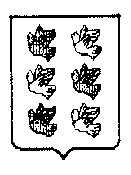 25.03.2021                                             № 36О внесении изменений в Положение о бюджетном процессе в муниципальном образовании город Торжок,утвержденное решением Торжокской городской Думыот 26.03.2013 № 159О внесении изменений в Положение о бюджетном процессе в муниципальном образовании город Торжок,утвержденное решением Торжокской городской Думыот 26.03.2013 № 159О внесении изменений в Положение о бюджетном процессе в муниципальном образовании город Торжок,утвержденное решением Торжокской городской Думыот 26.03.2013 № 159	В целях приведения муниципального правового акта в соответствие с положениями действующего законодательства, руководствуясь Бюджетным кодексом Российской Федерации, статьей 28 Устава муниципального образования городской округ город Торжок Тверской области, Торжокская городская Дума р е ш и л а:1. Внести в Положение о бюджетном процессе в муниципальном образовании город Торжок, утвержденное решением Торжокской городской Думы от 26.03.2013 № 159 (в редакции решений Торжокской городской Думы от 25.11.2014 № 278, 
от 12.11.2015 № 3 и № 4, от 12.10.2016 № 44, от 23.12.2016 № 66, от 24.10.2017 
№ 115, от 15.11.2017 № 120, от 26.06.2020 № 272 и от 13.11.2020 № 11) (далее – Положение) изменения, изложив его в следующей редакции: «Положение о бюджетном процессе в муниципальном образовании город ТоржокСтатья 1. Общие положения1. Настоящее Положение о бюджетном процессе в муниципальном образовании город Торжок (далее - Положение) устанавливает особенности бюджетных полномочий участников бюджетного процесса и порядок их взаимодействия по составлению и рассмотрению проектов бюджета муниципального образования город Торжок (далее - бюджет), утверждению, исполнению и контролю за исполнением бюджета, осуществлению бюджетного учета, составлению, рассмотрению и утверждению бюджетной отчетности.2. Деятельность участников бюджетного процесса в муниципальном образовании город Торжок (далее - бюджетный процесс) по составлению и рассмотрению проекта бюджета, утверждению, исполнению и контролю за исполнением бюджета регламентируется Бюджетным кодексом Российской Федерации, Федеральным законом от 06.10.2003 № 131-ФЗ «Об общих принципах организации местного самоуправления в Российской Федерации».Статья 2. Термины и понятия1. В целях реализации настоящего Положения применяются следующие понятия и термины:1.1. ведомственная целевая программа - увязанный по ресурсам и срокам комплекс мероприятий, обеспечивающий эффективное решение проблем социально-экономического развития муниципального образования город Торжок в отнесенной к компетенции администратора ведомственной целевой программы сфере деятельности, утверждаемый в порядке, установленном администрацией города Торжка;1.2. муниципальная программа муниципального образования город Торжок (далее - муниципальная программа) - система мероприятий, согласованных по задачам, срокам осуществления и ресурсам, обеспечивающая в рамках решения вопросов местного значения достижение целей стратегии и (или) программы комплексного социально-экономического развития муниципального образования город Торжок;1.3. адресная инвестиционная программа - составная часть бюджета муниципального образования город Торжок на очередной финансовый год и плановый период, определяющая объемы расходов на капитальные вложения, строительство и реконструкцию муниципальных объектов социальной и инженерной инфраструктуры, с распределением бюджетных ассигнований по объектам, источникам бюджетного финансирования и бюджетополучателям;1.4. главный распорядитель средств бюджета муниципального образования город Торжок - орган местного самоуправления, орган местной администрации, наиболее значимое муниципальное учреждение, указанное в ведомственной структуре расходов бюджета, имеющие право распределять бюджетные ассигнования и лимиты бюджетных обязательств по подведомственным распорядителям и (или) получателям средств бюджета, если иное не установлено Бюджетным кодексом Российской Федерации;1.5. распорядитель средств бюджета муниципального образования город Торжок - орган местного самоуправления, орган местной администрации, казенное учреждение, имеющие право распределять бюджетные ассигнования и лимиты бюджетных обязательств между подведомственными распорядителями и (или) получателями бюджетных средств;1.6. получатель средств бюджета муниципального образования город Торжок - орган местного самоуправления, орган местной администрации, находящееся в ведении главного распорядителя (распорядителя) средств бюджета муниципального образования город Торжок казенное учреждение, имеющие право на принятие и (или) исполнение бюджетных обязательств от имени муниципального образования город Торжок за счет средств бюджета муниципального образования город Торжок;1.7. главный администратор доходов бюджета - определенный решением о бюджете орган местного самоуправления муниципального образования город Торжок, орган местной администрации, муниципальное казенное учреждение, имеющие в своем ведении администраторов доходов бюджета и (или) являющиеся администраторами доходов бюджета;1.8. администратор доходов бюджета - орган местного самоуправления, орган местной администрации, казенное учреждение, осуществляющие в соответствии с законодательством Российской Федерации контроль за правильностью исчисления, полнотой и своевременностью уплаты, начисление, учет, взыскание и принятие решений о возврате (зачете) излишне уплаченных (взысканных) платежей, пеней и штрафов по ним, являющихся доходами бюджетов бюджетной системы Российской Федерации, если иное не установлено Бюджетным кодексом Российской Федерации.2. Понятия и термины, используемые в настоящем Положении и не указанные в пункте 1, применяются в значениях, определенных бюджетным законодательством Российской Федерации.Статья 3. Участники бюджетного процесса1. Участниками бюджетного процесса в муниципальном образовании город Торжок являются:1.1. Торжокская городская Дума;1.2. Глава города Торжка;1.3. администрация города Торжка;1.4. Управление финансов администрации города Торжка;1.5. контрольно-ревизионная комиссия муниципального образования город Торжок;1.6. главные распорядители (распорядители), получатели бюджетных средств;1.7. главные администраторы (администраторы) доходов бюджета;1.8. главные администраторы (администраторы) источников финансирования дефицита бюджета;1.9. иные органы, на которые бюджетным законодательством возложены бюджетные полномочия по организации и осуществлению бюджетного процесса.Статья 4. Бюджетные полномочия участников бюджетного процесса1. Торжокская городская Дума осуществляет следующие полномочия:1.1. рассмотрение проекта бюджета, изменений в решения о бюджете, утверждение бюджета и осуществление последующего контроля за исполнением бюджета;1.2. рассмотрение и утверждение годовых отчетов об исполнении бюджета;1.3. введение местных налогов и сборов, установление налоговых ставок и предоставление налоговых льгот по местным налогам и сборам в соответствии с законодательством Российской Федерации о налогах и сборах;1.4. определение порядка организации и проведения публичных слушаний;1.5. иные бюджетные полномочия в соответствии с бюджетным законодательством Российской Федерации и настоящим Положением.2. Глава города Торжка осуществляет следующие полномочия:2.1. заключение договоров и соглашений от имени муниципального образования город Торжок;2.2. внесение на рассмотрение в Торжокскую городскую Думу проектов решений о бюджете муниципального образования город Торжок с необходимыми документами и материалами, проектов решений о внесении изменений в решение о бюджете, а также отчета об исполнении бюджета;2.3. утверждение отчетов об исполнении бюджета за первый квартал, полугодие и девять месяцев текущего финансового года;2.4. внесение в Торжокскую городскую Думу предложений по установлению, изменению, отмене местных налогов и сборов, введению и отмене налоговых льгот по местным налогам;2.5. подписание и опубликование в установленном порядке нормативных правовых актов Торжокской городской Думы, регулирующих бюджетные правоотношения;2.6. иные бюджетные полномочия в соответствии с Бюджетным кодексом Российской Федерации и настоящим Положением.3. Администрация города Торжка осуществляет следующие полномочия:3.1. организация составления проекта решения Торжокской городской Думы о бюджете, в том числе установление порядка и сроков его составления;3.2. установление порядка ведения реестра расходных обязательств муниципального образования;3.3. установление порядка разработки, утверждения, реализации ведомственных целевых программ, подготовки и рассмотрения отчетов о реализации ведомственных целевых программ, проведения оценки эффективности реализации ведомственных целевых программ и критериев указанной оценки;3.4. установление порядка принятия решений о разработке муниципальных программ, формирования, реализации и проведения оценки эффективности реализации муниципальных программ, включая критерии оценки;3.5. утверждение муниципальных, ведомственных целевых программ;3.6. организация контроля за выполнением показателей, предусмотренных ведомственными целевыми программами, муниципальными программами;3.7. установление порядка формирования и реализации адресной инвестиционной программы с соблюдением требований, установленных Бюджетным кодексом Российской Федерации и федеральными законами, регулирующими инвестиционную деятельность в Российской Федерации;3.8. установление порядка проведения мониторинга качества финансового менеджмента главных администраторов средств бюджета;3.9. установление порядка разработки прогноза социально-экономического развития муниципального образования город Торжок;3.10. наделение отраслевого (функционального) органа администрации города Торжка либо структурного подразделения (отдела) в составе администрации города Торжка полномочиями по разработке прогноза социально-экономического развития муниципального образования город Торжок;3.10.1. установление порядка разработки и утверждения бюджетного прогноза муниципального образования город Торжок на долгосрочный период;3.10.2 утверждение бюджетного прогноза муниципального образования город Торжок (изменений бюджетного прогноза) на долгосрочный период;3.11. установление порядка осуществления бюджетных полномочий главных администраторов доходов бюджетов бюджетной системы Российской Федерации, являющихся органами местного самоуправления и (или) находящимися в их ведении казенными учреждениями;3.12. установление порядка формирования и финансового обеспечения выполнения муниципальных заданий;3.13. осуществление муниципальных внутренних заимствований муниципального образования город Торжок;3.14. установление порядка ведения муниципальной долговой книги, состава и сроков внесения в нее информации;3.15. установление порядка использования бюджетных ассигнований резервного фонда администрации города Торжка;3.16. установление порядка осуществления бюджетных инвестиций в форме капитальных вложений в объекты муниципальной собственности и принятия решений о подготовке и реализации бюджетных инвестиций в указанные объекты;3.17. установление условий передачи органами местного самоуправления, являющимися муниципальными заказчиками, на безвозмездной основе полномочий муниципального заказчика по заключению и исполнению от имени муниципального образования город Торжок муниципальных контрактов от лица указанных органов при осуществлении бюджетных инвестиций в объекты муниципальной собственности (за исключением полномочий, связанных с введением в установленном порядке в эксплуатацию объектов муниципальной собственности) бюджетным и автономным учреждениям, в отношении которых указанные органы осуществляют функции и полномочия учредителей, или муниципальным унитарным предприятиям, в отношении которых указанные органы осуществляют права собственника имущества соответствующего публично-правового образования, и порядка заключения соглашений о передаче полномочий в отношении объектов муниципальной собственности;3.18. установление порядка предоставления субсидий из бюджета муниципального образования, включая субсидии на возмещение нормативных затрат по оказанию муниципальных услуг в соответствии с муниципальным заданием;3.19. установление порядка принятия решений о предоставлении бюджетных ассигнований на осуществление капитальных вложений в объекты муниципальной собственности за счет субсидий из бюджета муниципального образования город Торжок;3.20. установление порядка принятия решений о предоставлении бюджетных инвестиций юридическим лицам, не являющимся государственными или муниципальными учреждениями и государственными или муниципальными унитарными предприятиями, в объекты капитального строительства и (или) на приобретение объектов недвижимого имущества за счет средств бюджета муниципального образования город Торжок;3.21. осуществление иных бюджетных полномочий в соответствии с бюджетным законодательством Российской Федерации и настоящим Положением.4. Управление финансов администрации города Торжка осуществляет следующие полномочия:4.1. разработка основных направлений бюджетной и налоговой политики;4.2. разработка проекта бюджетного прогноза муниципального образования город Торжок (проекта изменений бюджетного прогноза) на долгосрочный период;4.3. составление проекта решения о бюджете, проектов решений о внесении изменений в решения о бюджете и представление их с необходимыми документами и материалами Главе города Торжка для внесения в Торжокскую городскую Думу;4.4. составление прогноза доходной части бюджета на основании данных, представляемых главными администраторами доходов бюджета с соответствующими методиками и расчетами;4.5. проведение экспертизы сведений, предоставленных главными администраторами доходов для составления прогноза доходной части бюджета;4.6. установление порядка планирования бюджетных ассигнований на исполнение действующих обязательств и принимаемых обязательств;4.7. проведение экспертизы обоснований объемов бюджетных ассигнований на финансовое обеспечение реализации муниципальных программ, ведомственных целевых программ в очередном финансовом году и плановом периоде, проектов муниципальных программ, ведомственных целевых программ и отчетов о их реализации в отчетном финансовом году;4.8. проведение мониторинга качества финансового менеджмента главных администраторов (администраторов) средств бюджета и составление соответствующих рейтингов главных администраторов средств бюджета;4.9. ведение реестра расходных обязательств муниципального образования город Торжок, представление свода реестров расходных обязательств муниципального образования город Торжок в Министерство финансов Тверской области;4.10. утверждение порядка составления и ведения сводной бюджетной росписи и бюджетных росписей главных распорядителей (распорядителей) средств бюджета;4.11. составление и ведение сводной бюджетной росписи;4.12. утверждение перечня кодов подвидов по видам доходов, главными администраторами которых являются органы местного самоуправления и (или) находящиеся в их ведении казенные учреждения;4.13. установление порядка санкционирования оплаты денежных обязательств, подтверждения исполнения денежных обязательств;4.14. учет бюджетных обязательств, подлежащих исполнению за счет средств бюджета города, в соответствии с порядком;4.15. составление отчета об исполнении бюджета, в том числе ежемесячное составление и представление отчета о кассовом исполнении бюджета в порядке, установленном Министерством финансов Российской Федерации;4.16. организация исполнения бюджета;4.17. ведение сводного реестра главных распорядителей (распорядителей) и получателей средств бюджета города;4.18. осуществление в установленном им порядке открытия и ведения лицевых счетов главных распорядителей, распорядителей, получателей средств бюджета муниципального образования город Торжок;4.19. в предусмотренных бюджетным законодательством случаях осуществление приостановления операций по лицевым счетам, открытым главным распорядителям, распорядителям и получателям средств бюджета муниципального образования город Торжок;4.20. ведение учета и осуществление хранения исполнительных документов и иных документов, связанных с их исполнением, в установленном Управлением финансов администрации города Торжка порядке;4.21. исполнение судебных актов по искам к муниципальному образованию о возмещении вреда, причиненного незаконными действиями (бездействием) органов местного самоуправления или их должностных лиц, в том числе в результате издания органами местного самоуправления муниципальных правовых актов, не соответствующих закону или иному нормативному правовому акту, а также судебных актов по иным искам о взыскании денежных средств за счет средств казны муниципального образования (за исключением судебных актов о взыскании денежных средств в порядке субсидиарной ответственности главных распорядителей средств местного бюджета), судебных актов о присуждении компенсации за нарушение права на исполнение судебного акта в разумный срок за счет средств бюджета муниципального образования город Торжок;4.22. организация исполнения судебных актов и решений налогового органа о взыскании налога, сбора, пеней и штрафов, предусматривающих обращение взыскания на средства бюджета по денежным обязательствам муниципальных казенных учреждений;4.23. осуществление бюджетного учета всех операций по доходам, расходам и источникам финансирования дефицита бюджета в пределах его компетенции;4.24. утверждение порядка составления и ведения кассового плана, а также состава и сроков представления главными распорядителями (распорядителями) средств бюджета, главными администраторами доходов бюджета, главными администраторами источников финансирования дефицита бюджета сведений, необходимых для составления и ведения кассового плана;4.25. составление и ведение кассового плана;4.26. осуществление полномочий по внутреннему муниципальному финансовому контролю в сфере бюджетных правоотношений, предусмотренному статьей 269.2 Бюджетного кодекса Российской Федерации;	4.27. направление представления распорядителям и получателям средств бюджета города с требованием устранить выявленные нарушения бюджетного законодательства, принятии мер по устранению причин и условий нарушений и осуществление контроля за их устранением;4.28. применение к главным распорядителям, распорядителям и получателям средств бюджета муниципального образования город Торжок мер принуждения, предусмотренных законодательством;4.29. установление порядка завершения операций по исполнению бюджета в текущем финансовом году;4.30. управление муниципальным долгом муниципального образования город Торжок;4.31. осуществление ведения муниципальной долговой книги муниципального образования город Торжок;4.32. ведение учета выданных гарантий муниципального образования город Торжок, исполнения обязательств принципала, обеспеченных гарантиями муниципального образования город Торжок, а также учет осуществления гарантом платежей по выданным гарантиям муниципального образования город Торжок;4.33. доведение лимитов бюджетных обязательств до главных распорядителей (распорядителей) средств бюджета;4.34. осуществление иных бюджетных полномочий в соответствии с бюджетным законодательством Российской Федерации и настоящим Положением.5. Исключительные полномочия начальника Управления финансов администрации города Торжка:5.1. утверждение сводной бюджетной росписи;5.2. внесение изменений в сводную бюджетную роспись, в том числе без внесения изменений в решение о бюджете в случаях, предусмотренных Бюджетным кодексом Российской Федерации и решением Торжокской городской Думы о бюджете муниципального образования город Торжок;5.3. вынесение предупреждений, предписаний об устранении нарушений в области бюджетного законодательства.6. Контрольно-ревизионная комиссия муниципального образования город Торжок осуществляет следующие полномочия:6.1. осуществление внешнего муниципального финансового контроля в соответствии с полномочиями, установленными статьей 268.1 Бюджетного кодекса Российской Федерации, в порядке, предусмотренном правовыми актами Торжокской городской Думы;6.2. проведение экспертизы проектов решений о бюджете, ведомственных целевых программ, муниципальных программ и проектов муниципальных правовых актов, связанных с использованием средств бюджета;6.3. аудит эффективности, направленный на определение экономности и результативности использования бюджетных средств;6.4. анализ и мониторинг бюджетного процесса, в том числе подготовка предложений по устранению выявленных отклонений в бюджетном процессе.7. Главный распорядитель (распорядитель) средств бюджета осуществляет следующие полномочия:7.1. обеспечивает результативность, адресность и целевой характер использования средств бюджета в соответствии с утвержденными ему бюджетными ассигнованиями и лимитами бюджетных обязательств;7.2. формирует перечень подведомственных ему получателей средств бюджета;7.3. ведет реестр расходных обязательств, подлежащих исполнению в пределах утвержденных ему лимитов бюджетных обязательств и бюджетных ассигнований;7.4. осуществляет планирование соответствующих расходов бюджета, составляет обоснования бюджетных ассигнований;7.5. составляет, утверждает и ведет бюджетную роспись, распределяет бюджетные ассигнования, лимиты бюджетных обязательств по подведомственным получателям средств бюджета и исполняет соответствующую часть бюджета;7.6. вносит предложения по формированию и изменению лимитов бюджетных обязательств, сводной бюджетной росписи;7.7. определяет порядок утверждения бюджетных смет подведомственных получателей бюджетных средств, являющихся казенными учреждениями;7.8. формирует и утверждает муниципальные задания на оказание муниципальных услуг (выполнение работ) для подведомственных учреждений;7.9. осуществляет расчет субсидий на возмещение нормативных затрат, связанных с оказанием муниципальными учреждениями в соответствии с муниципальным заданием муниципальных услуг (выполнением работ) физическим и (или) юридическим лицам;7.10. осуществляет предоставление подведомственным бюджетным и автономным учреждениям субсидий на иные цели в соответствии с бюджетным законодательством Российской Федерации;7.11. осуществляет внутренний финансовый аудит в соответствии с федеральными стандартами внутреннего финансового аудита, установленными Министерством финансов Российской Федерации; 7.12. формирует бюджетную отчетность главного распорядителя средств;7.13. отвечает соответственно от имени муниципального образования по денежным обязательствам подведомственных ему получателей бюджетных средств;7.14. разрабатывает и реализует ведомственные целевые программы и муниципальные программы муниципального образования город Торжок;7.15. формирует отчеты о реализации муниципальных и ведомственных целевых программ за отчетный финансовый год;7.16. обеспечивает приведение муниципальных и ведомственных целевых программ в соответствие с решением о бюджете муниципального образования город Торжок в сроки, установленные законодательством;7.17. выступает в суде от имени муниципального образования в качестве представителя ответчика по искам к муниципальному образованию:- о возмещении вреда, причиненного физическому лицу или юридическому лицу в результате незаконных действий (бездействия) органов местного самоуправления или должностных лиц этих органов, по ведомственной принадлежности, в том числе в результате издания актов органов местного самоуправления, не соответствующих закону или иному правовому акту;- предъявляемым при недостаточности лимитов бюджетных обязательств, доведенных подведомственному ему получателю бюджетных средств, являющемуся казенным учреждением, для исполнения его денежных обязательств;	- по иным искам к муниципальному образованию, по которым в соответствии с федеральным законом интересы муниципального образования представляет орган, осуществляющий в соответствии с бюджетным законодательством Российской Федерации полномочия главного распорядителя средств бюджета муниципального образования;7.18. обеспечивает соблюдение получателями межбюджетных субсидий, субвенций и иных межбюджетных трансфертов, имеющих целевое назначение, а также иных субсидий и бюджетных инвестиций, определенных Бюджетным кодексом, условий, целей и порядка, установленных при их предоставлении;7.19. осуществляет иные бюджетные полномочия в соответствии с бюджетным законодательством Российской Федерации и настоящим Положением;7.20. перечень главных распорядителей (распорядителей) бюджета муниципального образования город Торжок утверждается решением о бюджете в составе ведомственной структуры расходов.8. Главный администратор (администратор) доходов бюджета, являющийся органом местного самоуправления города Торжка, осуществляет полномочия в области бюджетного процесса, предусмотренные статьей 160.1 Бюджетного кодекса РФ, в соответствии с порядком, утвержденным администрацией муниципального образования город Торжок.8.1. Перечень главных администраторов (администраторов) доходов бюджета муниципального образования город Торжок устанавливается решением Торжокской городской Думы о бюджете муниципального образования город Торжок на соответствующий финансовый год и плановый период.8.2. Главный администратор (администратор) доходов бюджета, являющийся органом местного самоуправления города Торжка, осуществляет внутренний финансовый аудит в соответствии с федеральными стандартами внутреннего финансового аудита, установленными Министерством финансов Российской Федерации;9. Главный администратор (администратор) источников финансирования дефицита бюджета муниципального образования город Торжок осуществляет полномочия в области бюджетного процесса, предусмотренные статьей 160.2 Бюджетного кодекса РФ.9.1. Перечень главных администраторов (администраторов) источников финансирования дефицита бюджета муниципального образования город Торжок устанавливается решением Торжокской городской Думы о бюджете на соответствующий финансовый год и плановый период.9.2. Главный администратор (администратор) источников финансирования дефицита муниципального образования город Торжок осуществляет внутренний финансовый аудит в соответствии с федеральными стандартами внутреннего финансового аудита, установленными Министерством финансов Российской Федерации.10. Получатель бюджетных средств муниципального образования город Торжок осуществляет полномочия в области бюджетного процесса, предусмотренные статьей 162 Бюджетного кодекса РФ.Статья 5. Составление бюджета1. Основы составления проекта бюджета муниципального образования город Торжок.1.1. Проект бюджета составляется на основе прогноза социально-экономического развития, проекта бюджетного прогноза муниципального образования город Торжок (изменений бюджетного прогноза) на долгосрочный период, основных направлений бюджетной и налоговой политики Тверской области и муниципального образования город Торжок, муниципальных программ (проектов изменений указанных программ) в целях финансового обеспечения расходных обязательств муниципального образования город Торжок.1.2. Проект бюджета составляется в порядке, установленном администрацией города Торжка, в соответствии с требованиями Бюджетного кодекса Российской Федерации и настоящего Положения и утверждается решением Торжокской городской Думы сроком на три года (очередной финансовый год и плановый период).2. Прогноз социально-экономического развития.2.1. Прогноз социально-экономического развития разрабатывается уполномоченным органом в порядке, определенном администрацией города Торжка, на период не менее трех лет на основе данных социально-экономического развития за последний отчетный год, оценки социально-экономического развития до конца текущего финансового года и тенденций развития экономики и социальной сферы на соответствующий период.2.2. Состав и перечень показателей прогноза социально-экономического развития, необходимых для составления проекта бюджета, устанавливаются Управлением финансов администрации города Торжка.2.3. Прогноз социально-экономического развития на очередной финансовый год и плановый период разрабатывается путем уточнения параметров планового периода и добавления параметров второго года планового периода.2.4. Изменение прогноза социально-экономического развития в ходе составления или рассмотрения проекта бюджета влечет за собой изменение основных характеристик проекта бюджета.2.5. Прогноз социально-экономического развития одобряется администрацией города Торжка до внесения проекта бюджета на рассмотрение в Торжокскую городскую Думу.3. Формирование доходной части осуществляется на основе показателей прогноза социально-экономического развития, необходимых для составления проекта бюджета, прогнозов доходов бюджета, предоставляемых главными администраторами доходов, планируемых поступлений межбюджетных трансфертов из областного бюджета Тверской области, информации о планируемых поступлениях доходов от оказания платной деятельности муниципальными казенными учреждениями.4. Формирование расходной части бюджета.4.1. Расходная часть бюджета формируется с учетом прогноза доходов бюджета, планируемого объема бюджетных ассигнований на финансовое обеспечение реализации муниципальных программ и непрограммных мероприятий, планируемого объема дефицита (профицита) бюджета, планируемых расходов главных распорядителей (распорядителей) средств бюджета муниципального образования город Торжок.4.2. Планирование бюджетных ассигнований осуществляется раздельно по бюджетным ассигнованиям на исполнение действующих и принимаемых обязательств.4.3. Планирование бюджетных ассигнований на исполнение действующих обязательств и принимаемых обязательств осуществляется в порядке, установленном Управлением финансов администрации города Торжка.4.4. Планирование бюджетных ассигнований осуществляется исходя из полномочий и вопросов местного значения, отнесенных к компетенции муниципального образования город Торжок Федеральным законом от 06.10.2003
№ 131-ФЗ «Об общих принципах организации местного самоуправления в Российской Федерации».4.5. Планирование бюджетных ассигнований на оказание муниципальных услуг (выполнение работ) осуществляется с учетом утвержденных муниципальных заданий и определенных в установленном порядке нормативных затрат, связанных с оказанием муниципальными учреждениями в соответствии с муниципальным заданием муниципальных услуг (выполнением работ) физическим и (или) юридическим лицам.4.6. Прогнозный объем бюджетных ассигнований по муниципальным программам определяется на основании утвержденных муниципальных программ.4.7. В бюджете муниципального образования город Торжок могут предусматриваться бюджетные ассигнования на реализацию ведомственных целевых программ, разработка, утверждение и реализация которых осуществляются в порядке, установленном администрацией города Торжка.4.8. Прогнозный объем расходов на создание резервного фонда администрации города Торжка планируется в размере не более трех процентов от общего объема прогнозных расходов бюджета.4.9. Бюджетные инвестиции в объекты капитального строительства муниципальной собственности и на приобретение объектов недвижимого имущества в муниципальную собственность, бюджетные инвестиции юридическим лицам, не являющимся муниципальными учреждениями и муниципальными унитарными предприятиями, в объекты капитального строительства или на приобретение объектов недвижимого имущества, предоставление субсидий на осуществление капитальных вложений в объекты капитального строительства муниципальной собственности или на приобретение объектов недвижимого имущества в муниципальную собственность осуществляются за счет средств бюджета муниципального образования город Торжок в соответствии с адресной инвестиционной программой города Торжка.5. Реестр расходных обязательств муниципального образования город Торжок.5.1. Реестр расходных обязательств муниципального образования город Торжок используется при составлении проекта бюджета в целях оценки объемов бюджетных ассигнований, необходимых для исполнения включенных в реестр обязательств.5.2. Ведение реестра расходных обязательств муниципального образования город Торжок осуществляется в порядке, установленном администрацией города Торжка.6. Формирование проекта решения о бюджете, материалов и документов для представления в Торжокскую городскую Думу.6.1. На основании прогноза доходов бюджета, ведомственных целевых программ и муниципальных программ, планируемых расходов главных распорядителей (распорядителей) средств бюджета Управление финансов администрации города Торжка готовит проект решения о бюджете на очередной финансовый год и плановый период.6.2. Муниципальные программы, предлагаемые к реализации начиная с очередного финансового года, а также изменения в ранее утвержденные муниципальные программы подлежат утверждению в сроки, установленные администрацией города Торжка в соответствии с порядком принятия решений о разработке муниципальных программ, формирования, реализации и проведения оценки эффективности реализации муниципальных программ.6.3. Проект решения о бюджете должен включать:6.3.1. общий объем доходов бюджета;6.3.2. общий объем расходов бюджета;6.3.3. дефицит (профицит) бюджета;6.3.4. прогнозируемые доходы бюджета по группам, подгруппам, статьям, подстатьям и элементам доходов классификации доходов бюджетов Российской Федерации;6.3.5. распределение бюджетных ассигнований по разделам, подразделам, целевым статьям (муниципальным программам и непрограммным направлениям деятельности), группам (группам и подгруппам) видов расходов на очередной финансовый год и плановый период, а также по разделам и подразделам классификации расходов бюджета;6.3.6. ведомственную структуру расходов бюджета муниципального образования город Торжок на очередной финансовый год и плановый период;6.3.7. условно утвержденные расходы на плановый период;6.3.8. перечень главных администраторов доходов бюджета;6.3.9. объем межбюджетных трансфертов, получаемых из других бюджетов и (или) предоставляемых другим бюджетам бюджетной системы Российской Федерации в очередном финансовом году;6.3.10. источники финансирования дефицита бюджета;6.3.11. перечень главных администраторов источников финансирования дефицита бюджета;6.3.12. верхний предел муниципального долга по состоянию на 1 января года, следующего за очередным финансовым годом, с указанием в том числе верхнего предела долга по муниципальным гарантиям;6.3.13. программу муниципальных гарантий;6.3.14. программу муниципальных внутренних заимствований;6.3.15. размер резервного фонда;6.3.16. иные показатели в соответствии с бюджетным законодательством Российской Федерации.7. Состав документов и материалов, представляемых в Торжокскую городскую Думу для рассмотрения и утверждения вместе с проектом решения о бюджете.7.1. Одновременно с проектом решения о бюджете представляются:7.1.1. основные направления бюджетной и налоговой политики;7.1.2. предварительные итоги социально-экономического развития муниципального образования город Торжок за истекший период текущего финансового года и ожидаемые итоги социально-экономического развития муниципального образования город Торжок за текущий финансовый год;7.1.3. прогноз социально-экономического развития муниципального образования город Торжок;7.1.4. пояснительная записка к проекту бюджета;7.1.5. оценка ожидаемого исполнения бюджета на текущий финансовый год;7.1.6. прогноз основных характеристик (общий объем доходов, общий объем расходов, дефицита (профицита) бюджета) консолидированного бюджета муниципального образования город Торжок на очередной финансовый год и плановый период;7.1.7. верхний предел муниципального долга на 1 января года, следующего за очередным финансовым годом (очередным финансовым годом и каждым годом планового периода);7.1.8. проект решения Торжокской городской Думы об утверждении программы приватизации имущества, находящегося в собственности муниципального образования город Торжок, на очередной финансовый год и плановый период;7.1.9. паспорта муниципальных программ (проекты изменений в указанные паспорта), а также проекты муниципальных программ, вступающих в силу с начала очередного финансового года;7.1.10. проект бюджетного прогноза муниципального образования город Торжок (проект изменений бюджетного прогноза) на долгосрочный период (за исключением показателей финансового обеспечения муниципальных программ);7.1.11. реестры источников доходов бюджета муниципального образования город Торжок;7.1.12. иные документы и материалы.Статья 6. Представление, рассмотрение и утверждение бюджета1. Внесение проекта решения о бюджете на рассмотрение в Торжокскую городскую Думу.1.1. Глава города Торжка вносит на рассмотрение в Торжокскую городскую Думу проект решения о бюджете в срок не позднее 15 ноября текущего года.1.2. Одновременно с проектом решения о бюджете на рассмотрение в Торжокскую городскую Думу представляются материалы и документы, предусмотренные пунктом 7.1 части 7 статьи 5 настоящего Положения.2. Порядок рассмотрения и утверждения проекта решения о бюджете.2.1. Торжокская городская Дума не позднее одного дня после получения проекта решения о бюджете направляет его в контрольно-ревизионную комиссию муниципального образования город Торжок.2.2. Контрольно-ревизионная комиссия в течение 15 календарных дней проводит экспертизу проекта решения о бюджете муниципального образования город Торжок на предмет соответствия бюджетному законодательству, по результатам которой готовит письменное заключение и представляет его председателю Торжокской городской Думы.2.3. По проекту решения о бюджете проводятся публичные слушания в соответствии с нормативным правовым актом, регламентирующим порядок организации и проведения публичных слушаний в муниципальном образовании город Торжок.2.4. После публичных слушаний проект решения о бюджете рассматривается на заседании постоянной комиссии Торжокской городской Думы по налогам, бюджету и экономическим вопросам, по результатам проведения которого могут быть сформированы поправки к проекту решения с соблюдением требований бюджетного законодательства.2.5. Рассмотрение проекта решения о бюджете на заседании Торжокской городской Думы осуществляется с учетом заключения о результатах проведения публичных слушаний и сформированных поправок к данному проекту решения.2.6. Решение о бюджете муниципального образования города Торжок на очередной финансовый год и плановый период принимается Торжокской городской Думой и направляется Главе города Торжка для подписания и опубликования в срок до 1 января очередного финансового года.3. Временное управление бюджетом.В случае, если решение о бюджете не вступило в силу с начала текущего года, Управление финансов администрации города Торжка правомочно вести временное управление бюджетом согласно статье 190 Бюджетного кодекса Российской Федерации.4. Внесение изменений в решение о бюджете.4.1. Глава города Торжка в течение финансового года вносит на рассмотрение Торжокской городской Думы проекты решений о внесении изменений в решение о бюджете в соответствии с Положением о порядке внесения проектов муниципальных нормативных правовых и иных актов на рассмотрение Торжокской городской Думы.4.2. Торжокская городская Дума не позднее одного дня после получения проекта решения о внесении изменений в решение о бюджете направляет его в контрольно-ревизионную комиссию муниципального образования город Торжок.4.3. Контрольно-ревизионная комиссия в течение 5 календарных дней проводит экспертизу данного проекта решения, по результатам которой готовит письменное заключение и представляет его председателю Торжокской городской Думы4.4. Проект решения о внесении изменений в решение о бюджете при необходимости рассматривается на заседании постоянной комиссии Торжокской городской Думы по налогам, бюджету и экономическим вопросам, по итогам проведения которого формируются поправки к проекту решения с соблюдением требований бюджетного законодательства.4.5. Рассмотрение проекта решения о внесении изменений в решение о бюджете на заседании Торжокской городской Думы осуществляется с учетом сформированных поправок к данному проекту решения.4.6. Принятое Торжокской городской Думой решение о внесении изменений в решение о бюджете направляется Главе города Торжка для подписания и опубликования в соответствии с Уставом муниципального образования город Торжок.Статья 7. Исполнение бюджета.1. Организация исполнения бюджета.1.1. Организацию исполнения бюджета осуществляет Управление финансов администрации города Торжка в рамках компетенции, установленной Бюджетным кодексом Российской Федерации, федеральными законами, Уставом муниципального образования город Торжок, настоящим Положением, иными нормативными правовыми актами Российской Федерации, Тверской области. Исполнение бюджета организуется на основе сводной бюджетной росписи и кассового плана.1.2. Полномочия по исполнению бюджета в части распределения доходов, возврата излишне уплаченных доходов, расходованию средств, поступивших из бюджета в порядке межбюджетных отношений, осуществляются в соответствии с Бюджетным кодексом Российской Федерации.2. Этапы исполнения бюджета по доходам и расходам, источникам финансирования дефицита.2.1. Исполнение бюджета по доходам осуществляется в соответствии с этапами, определенными Бюджетным кодексом Российской Федерации.2.2. Бюджет исполняется по расходам в пределах фактического наличия бюджетных средств на едином счете бюджета с соблюдением обязательных последовательно осуществляемых процедур принятия бюджетных обязательств, подтверждения денежных обязательств, санкционирования оплаты денежных обязательств, подтверждения исполнения денежных обязательств.2.3. Получатель бюджетных средств принимает бюджетные обязательства путем заключения договоров, контрактов с физическими и юридическими лицами, индивидуальными предпринимателями или в соответствии с законом, иным правовым актом, соглашением в пределах доведенных до него лимитов бюджетных обязательств.2.4. Получатель бюджетных средств подтверждает обязанность оплатить за счет средств бюджета денежные обязательства в соответствии с платежными и иными документами, необходимыми для санкционирования их оплаты, а в случаях, связанных с выполнением оперативно-розыскных мероприятий и осуществлением мер безопасности в отношении потерпевших, свидетелей и иных участников уголовного судопроизводства, в соответствии с платежными документами.2.5. Санкционирование оплаты денежных обязательств осуществляется в форме совершения разрешительной надписи (акцепта) после проверки наличия документов, предусмотренных Порядком санкционирования оплаты денежных обязательств, утвержденным постановлением администрации города Торжка.2.6. Оплата денежных обязательств (за исключением денежных обязательств по публичным нормативным обязательствам) осуществляется в пределах доведенных до получателя бюджетных средств лимитов бюджетных обязательств.2.7. Оплата денежных обязательств по публичным нормативным обязательствам осуществляется в пределах доведенных до получателя бюджетных средств бюджетных ассигнований.2.8. Подтверждение исполнения денежных обязательств осуществляется на основании платежных документов, подтверждающих списание денежных средств с единого счета бюджета в пользу физических или юридических лиц, индивидуальных предпринимателей, бюджетов бюджетной системы Российской Федерации, субъектов международного права, а также проверки иных документов, подтверждающих проведение неденежных операций по исполнению денежных обязательств получателей бюджетных средств.2.9. Исполнение бюджета по источникам финансирования дефицита бюджета осуществляется в соответствии со сводной бюджетной росписью в порядке, установленном Управлением финансов администрации города Торжка. Санкционирование оплаты денежных обязательств, подлежащих исполнению за счет бюджетных ассигнований по источникам финансирования дефицита бюджета, осуществляется в порядке, установленном Управлением финансов администрации  города Торжка.3. Сводная бюджетная роспись.3.1. Состав показателей сводной бюджетной росписи утверждается Порядком составления и ведения сводной бюджетной росписи.3.2. Порядок составления и ведения сводной бюджетной росписи бюджета устанавливается Управлением финансов администрации города Торжка с указанием предельных сроков внесения изменений в сводную бюджетную роспись бюджета, в том числе дифференцированно по различным видам оснований.3.3. Утверждение сводной бюджетной росписи бюджета и утверждение изменений в сводную бюджетную роспись осуществляются начальником Управления финансов администрации города Торжка.3.4. Утвержденные показатели сводной бюджетной росписи должны соответствовать решению о бюджете, за исключением случаев, установленных Бюджетным кодексом Российской Федерации.3.5. В случае принятия решения о внесении изменений в решение о бюджете начальник Управления финансов администрации города Торжка утверждают соответствующие изменения в сводную бюджетную роспись.3.6. В сводную бюджетную роспись могут быть внесены изменения в соответствии с решениями начальника Управления финансов администрации города Торжка без внесения изменений в решение о бюджете в соответствии с Бюджетным кодексом Российской Федерации и решением Торжокской городской Думы о бюджете муниципального образования город Торжок;3.7. При изменении показателей сводной бюджетной росписи по расходам, утвержденным в соответствии с ведомственной структурой расходов, уменьшение бюджетных ассигнований, предусмотренных на исполнение публичных нормативных обязательств и обслуживание муниципального долга, для увеличения иных бюджетных ассигнований без внесения изменений в решение о бюджете не допускается.3.8. Утвержденные показатели сводной бюджетной росписи по расходам доводятся до главных распорядителей (распорядителей) средств бюджета до начала очередного финансового года в соответствии с Порядком составления и ведения сводной бюджетной росписи, за исключением случаев, предусмотренных статьями 190 и 191 Бюджетного кодекса Российской Федерации.4. Бюджетная роспись.4.1. Порядок составления и ведения бюджетных росписей главных распорядителей (распорядителей) средств бюджета, включая внесение изменений в них, устанавливается Управлением финансов администрации города Торжка.4.2. Состав показателей бюджетной росписи главного распорядителя (распорядителя) средств бюджета утверждается Порядком составления и ведения бюджетных росписей главных распорядителей (распорядителей) средств бюджета.4.3. Бюджетные росписи главных распорядителей (распорядителей) средств бюджета составляются в соответствии с бюджетными ассигнованиями, утвержденными сводной бюджетной росписью и лимитами бюджетных обязательств, утвержденными Управлением финансов администрации города Торжка.4.4. Утверждение бюджетной росписи и внесение изменений в нее осуществляются главным распорядителем (распорядителем) средств бюджета.4.5. Показатели бюджетной росписи по расходам доводятся до подведомственных распорядителей и (или) получателей средств бюджета до начала очередного финансового года в соответствии с Порядком составления и ведения бюджетных росписей главных распорядителей (распорядителей) средств бюджета, за исключением случаев, предусмотренных статьями 190 и 191 Бюджетного кодекса Российской Федерации.4.6. Изменение показателей, утвержденных бюджетной росписью по расходам главного распорядителя (распорядителя) средств бюджета в соответствии с показателями сводной бюджетной росписи, без внесения соответствующих изменений в сводную бюджетную роспись не допускается.5. Бюджетная смета.5.1. Бюджетная смета казенного учреждения составляется, утверждается и ведется в порядке, установленном главным распорядителем (распорядителем) средств бюджета, в ведении которого находится казенное учреждение, в соответствии с общими требованиями, установленными Министерством финансов Российской Федерации.5.2. Бюджетная смета казенного учреждения, являющегося главным распорядителем бюджетных средств, утверждается руководителем главного распорядителя (распорядителя) средств бюджета.5.3. Утвержденные показатели бюджетной сметы казенного учреждения должны соответствовать доведенным до него лимитам бюджетных обязательств на принятие и (или) исполнение бюджетных обязательств по обеспечению выполнения функций казенного учреждения.5.4. Бюджетная смета казенного учреждения составляется с учетом объемов финансового обеспечения для осуществления закупок товаров, работ, услуг для обеспечения муниципальных нужд, предусмотренных при формировании планов закупок товаров, работ, услуг для обеспечения государственных и муниципальных нужд, утверждаемых в пределах лимитов бюджетных обязательств на принятие и (или) исполнение бюджетных обязательств на закупку товаров, работ, услуг для обеспечения муниципальных нужд.5.5. В бюджетной смете казенного учреждения дополнительно могут утверждаться иные показатели, предусмотренные порядком составления и ведения бюджетной сметы казенного учреждения.5.6. Показатели бюджетной сметы казенного учреждения, руководитель которого наделен правом ее утверждения в соответствии с порядком утверждения бюджетной сметы казенного учреждения, могут быть детализированы по кодам статей (подстатей) соответствующих групп (статей) классификации операций сектора государственного управления в пределах доведенных лимитов бюджетных обязательств.6. Лимиты бюджетных обязательств.6.1. Лимит бюджетных обязательств - объем прав в денежном выражении на принятие казенным учреждением бюджетных обязательств и (или) их исполнение в текущем финансовом году и плановом периоде.6.2. Лимиты бюджетных обязательств формируются в объеме бюджетных ассигнований, предусмотренных в сводной бюджетной росписи бюджета, за исключением ассигнований на исполнение публичных нормативных обязательств.6.3. Утвержденные лимиты бюджетных обязательств доводятся до главных распорядителей средств бюджета Управлением финансов администрации города Торжка в форме уведомления о лимите бюджетных обязательств. Главные распорядители средств бюджета в течение трех дней после получения уведомлений о лимите бюджетных обязательств доводят их до подведомственных распорядителей и получателей средств бюджета.6.4. Изменение лимитов бюджетных обязательств возможно в случае внесения изменений в сводную бюджетную роспись в соответствии с Порядком составления и ведения сводной бюджетной росписи.7. Предельные объемы финансирования.7.1. При организации исполнения бюджета по расходам могут утверждаться и доводиться до главных распорядителей (распорядителей) и получателей средств бюджета предельные объемы оплаты денежных обязательств в соответствующем периоде текущего финансового года (предельные объемы финансирования) в соответствии с порядком, установленным Управлением финансов администрации города Торжка.8. Учет исполнения бюджета.8.1. Управление финансов администрации города Торжка осуществляет бюджетный учет всех операций:8.1.1. связанных с поступлением доходов, поступлением источников финансирования дефицита бюджета, осуществлением расходов бюджета;8.1.2. по движению денежных средств бюджета на едином счете бюджета, открытого в управлении Федерального казначейства по Тверской области для кассового обслуживания исполнения местных бюджетов;8.1.3. по бюджетным ассигнованиям, лимитам бюджетных обязательств, подтвержденным денежным обязательствам бюджета;8.1.4. по обязательствам, возникающим в связи с предоставлением из бюджета бюджетных кредитов;8.1.5. по расчетам, возникающим в ходе исполнения бюджета.8.2. Операции, осуществляемые в процессе исполнения бюджета, отражаются в Главной книге и других регистрах бюджетного учета в хронологической последовательности по аналитическим признакам.8.3. Данные бюджетного учета по исполнению бюджета являются основой для формирования периодической отчетности.8.4. Отчет об исполнении бюджета является ежеквартальным.8.5. Отчет об исполнении бюджета за 1 квартал, полугодие и девять месяцев текущего финансового года утверждается администрацией города Торжка и направляется в Торжокскую городскую Думу и контрольно-ревизионную комиссию муниципального образования город Торжок в срок до 25 числа месяца, следующего за отчетным кварталом. Одновременно предоставляется и отчет об использовании резервного фонда администрации города Торжка.9. Завершение текущего финансового года.9.1. Завершение операций по исполнению бюджета в текущем финансовом году осуществляется в порядке, установленном Управлением финансов администрации города Торжка.9.2. Бюджетные ассигнования, лимиты бюджетных обязательств и предельные объемы финансирования текущего финансового года прекращают свое действие 31 декабря.9.3. До последнего рабочего дня текущего финансового года включительно орган, осуществляющий казначейское обслуживание исполнения бюджета, обязан оплатить санкционированные к оплате в установленном порядке бюджетные обязательства в пределах остатка средств на едином счете бюджета.9.4. Не использованные получателями средств бюджета остатки средств бюджета, находящиеся не на едином счете бюджета, не позднее двух последних рабочих дней текущего финансового года подлежат перечислению получателями средств бюджета на единый счет бюджета.9.5. После завершения операций по принятым денежным обязательствам завершившегося года остаток средств на счете бюджета подлежит учету в качестве остатка средств на начало очередного финансового года.9.6. Управление финансов администрации города Торжка устанавливает порядок обеспечения получателей средств бюджета при завершении текущего финансового года наличными деньгами, необходимыми для осуществления их деятельности в нерабочие праздничные дни в Российской Федерации в январе очередного финансового года.9.7. Не использованные в текущем финансовом году межбюджетные трансферты, полученные в форме субсидий, субвенций и иных межбюджетных трансфертов, имеющих целевое назначение, подлежат возврату в доход бюджета, из которого они были предоставлены.9.8. В соответствии с решением главного администратора бюджетных средств о наличии потребности в межбюджетных трансфертах, полученных в форме субсидий и иных межбюджетных трансфертов, имеющих целевое назначение, не использованных в текущем финансовом году, средства в объеме, не превышающем остатка указанных межбюджетных трансфертов, могут быть возвращены в очередном финансовом году в доход бюджета муниципального образования город Торжок для финансового обеспечения расходов бюджета, соответствующих целям предоставления указанных межбюджетных трансфертов.9.9. В случае, если неиспользованный остаток межбюджетных трансфертов, полученных в форме субсидий, субвенций и иных межбюджетных трансфертов, имеющих целевое назначение, не перечислен в доход соответствующего бюджета, указанные средства подлежат взысканию в доход бюджета, из которого они были предоставлены, в порядке, определяемом соответствующим финансовым органом с соблюдением общих требований, установленных Министерством финансов Российской Федерации.10. Использование доходов, фактически полученных при исполнении бюджета сверх утвержденных решением о бюджете муниципального образования город Торжок.10.1. Доходы, фактически полученные при исполнении бюджета муниципального образования город Торжок сверх утвержденных решением о бюджете общего объема доходов, могут направляться Управлением финансов администрации города Торжка без внесения изменений в решение о бюджете на текущий финансовый год на замещение муниципальных заимствований, погашение муниципального долга, а также на исполнение публичных нормативных обязательств муниципального образования в случае недостаточности предусмотренных на их исполнение бюджетных ассигнований в размере, предусмотренном пунктом 3 статьи 217 Бюджетного кодекса РФ.10.2. Субсидии, субвенции, иные межбюджетные трансферты и безвозмездные поступления от физических и юридических лиц, имеющие целевое назначение, в том числе поступающие в бюджет в порядке, установленном пунктом 5 статьи 242 Бюджетного кодекса Российской Федерации, фактически полученные при исполнении бюджета муниципального образования город Торжок сверх утвержденных решением о бюджете доходов, направляются управлением финансов города Торжка на увеличение расходов бюджета соответственно целям предоставления субсидий, субвенций, иных межбюджетных трансфертов, имеющих целевое назначение, с внесением изменений в сводную бюджетную роспись без внесения изменений в решение о бюджете на текущий финансовый год и плановый период.Статья 8. Отчетность об исполнении бюджета и контроль за его исполнением1. Бюджетная отчетность.1.1. Бюджетная отчетность включает:1.1.1. отчет об исполнении бюджета;1.1.2. баланс исполнения бюджета;1.1.3. отчет о финансовых результатах деятельности;1.1.4. отчет о движении денежных средств;1.1.5. отчеты о реализации муниципальных программ, ведомственных целевых программ;1.1.6. пояснительную записку.1.2. Бюджетная отчетность является годовой, составляется Управлением финансов администрации города Торжка в соответствии с Бюджетным кодексом Российской Федерации и единой методологией, и стандартами бюджетного учета и бюджетной отчетности, установленными Министерством финансов Российской Федерации.2. Подготовка и представление годового отчета об исполнении бюджета.2.1. Годовой отчет об исполнении бюджета составляется Управлением финансов администрации города Торжка на основании сводной бюджетной отчетности соответствующих главных администраторов средств бюджета. Порядок, сроки представления документов, являющихся основой для составления отчета об исполнении бюджета, определяются финансовым органом в соответствии с главой 25.1 Бюджетного кодекса Российской Федерации.2.2. Годовой отчет об исполнении бюджета должен быть составлен в соответствии с той же структурой и бюджетной классификацией, которые применялись при утверждении бюджета.2.3. По годовому отчету об исполнении бюджета проводятся публичные слушания в соответствии с нормативным правовым актом, регламентирующим порядок организации и проведения публичных слушаний в муниципальном образовании город Торжок.2.4. Годовой отчет об исполнении бюджета включает в себя показатели:2.4.1. доходов бюджета по кодам классификации доходов бюджетов;2.4.2. расходов бюджета по разделам и подразделам классификации расходов бюджетов;2.4.3. расходов бюджета по ведомственной структуре расходов бюджета;2.4.4. источников финансирования дефицита бюджета по кодам классификации источников финансирования дефицитов бюджетов;2.4.5. отчет о расходовании средств резервного фонда администрации города Торжка;2.4.6. отчет о предоставлении и погашении бюджетных кредитов.3. Внешняя проверка годового отчета об исполнении бюджета.3.1. Годовой отчет об исполнении бюджета до его рассмотрения Торжокской городской Думой подлежит внешней проверке, которая включает:3.1.1. внешнюю проверку бюджетной отчетности главных администраторов средств бюджета (главных распорядителей (распорядителей) бюджетных средств, главных администраторов (администраторов) доходов бюджета, главных администраторов (администраторов) источников финансирования дефицита);3.1.2. подготовку заключения на годовой отчет об исполнении бюджета.3.2. Внешняя проверка годового отчета об исполнении местного бюджета осуществляется контрольно-ревизионной комиссией муниципального образования город Торжок с соблюдением требований Бюджетного кодекса Российской Федерации и стандартами внешнего муниципального финансового контроля, разработанными контрольно-ревизионной комиссией.3.3. Администрация города Торжка не позднее 1 апреля текущего года сопроводительным письмом за подписью Главы города Торжка представляет в Торжокскую городскую Думу годовой отчет об исполнении бюджета.3.4. Торжокская городская Дума не позднее одного дня после получения годового отчета об исполнении бюджета направляет его в контрольно-ревизионную комиссию муниципального образования город Торжок.3.5. Контрольно-ревизионная комиссия муниципального образования город Торжок осуществляет подготовку заключения на годовой отчет об исполнении бюджета в срок, не превышающий одного месяца.3.6. Заключение контрольно-ревизионной комиссии муниципального образования город Торжок на годовой отчет об исполнении бюджета представляется на рассмотрение в Торжокскую городскую Думу с одновременным направлением в администрацию города Торжка.3.7. Заключение на годовой отчет об исполнении бюджета включает:3.7.1. заключение о соответствии представленных в составе отчета об исполнении бюджета за отчетный финансовый год документов по составу и содержанию требованиям пункта 2.4 части 2 статьи 8 настоящего Положения;3.7.2. заключение по соответствию сведений, отраженных в указанном отчете, операциям по фактическому поступлению и расходованию средств бюджета за отчетный финансовый год по данным учета управления Федерального казначейства по Тверской области, Управления финансов администрации города Торжка;3.7.3. анализ предоставления и погашения бюджетных кредитов, заключение по выявленным фактам предоставления бюджетных кредитов с нарушением требований Бюджетного кодекса Российской Федерации.4. Представление, рассмотрение и утверждение годового отчета об исполнении бюджета.4.1. Годовой отчет об исполнении бюджета представляется Торжокской городской Думе на рассмотрение не позднее 1 мая текущего года.4.2. Одновременно с годовым отчетом об исполнении бюджета представляются проект решения об исполнении бюджета и бюджетная отчетность об исполнении бюджета.4.3. По итогам рассмотрения отчета об исполнении бюджета и заключения контрольно-ревизионной комиссии муниципального образования города Торжок на годовой отчет Торжокская городская Дума принимает решение об утверждении либо об отклонении отчета об исполнении бюджета.4.4. Решением об исполнении бюджета утверждается отчет об исполнении бюджета за отчетный финансовый год с указанием общего объема доходов, расходов и дефицита (профицита) бюджета.4.5. Отдельными приложениями к решению об исполнении бюджета за отчетный финансовый год утверждаются показатели:4.5.1. доходов бюджета по кодам классификации доходов бюджетов;4.5.2. расходов бюджета по ведомственной структуре расходов бюджета;4.5.3. расходов бюджета по разделам и подразделам классификации расходов бюджетов;4.5.4. источников финансирования дефицита бюджета по кодам классификации источников финансирования дефицитов бюджетов;4.6. Принятое Торжокской городской Думой решение об исполнении бюджета направляется Главе города Торжка для подписания и опубликования в соответствии с Уставом муниципального образования город Торжок.5. Внешний муниципальный финансовый контроль, осуществляемый контрольно-ревизионной комиссией муниципального образования город Торжок.5.1. Полномочиями контрольно-ревизионной комиссии муниципального образования город Торжок по осуществлению внешнего муниципального финансового контроля являются:5.1.1. контроль за соблюдением положений правовых актов, регулирующих бюджетные правоотношения, правовых актов, обусловливающих публичные нормативные обязательства и обязательства по иным выплатам физическим лицам из бюджета муниципального образования город Торжок, а также за соблюдением условий муниципальных контрактов, договоров (соглашений) о предоставлении средств из бюджета муниципального образования город Торжок;5.1.2. контроль за достоверностью, полнотой и соответствием нормативным требованиям составления и представления бюджетной отчетности администраторов бюджетных средств, квартального и годового отчетов об исполнении бюджета;5.1.3. контроль в других сферах, установленных Федеральным законом от 07.02.2011 № 6-ФЗ «Об общих принципах организации и деятельности контрольно-счетных органов субъектов Российской Федерации и муниципальных образований».5.2. При осуществлении полномочий по внешнему муниципальному финансовому контролю контрольно-ревизионной комиссией муниципального образования город Торжок:5.2.1. проводятся проверки, ревизии, анализ, обследования, мониторинг в ходе осуществления в установленном порядке контрольных и экспертно-аналитических мероприятий в соответствии с Федеральным законом от 07.02.2011 № 6-ФЗ «Об общих принципах организации и деятельности контрольно-счетных органов субъектов Российской Федерации и муниципальных образований»;5.2.2. направляются главным распорядителям (распорядителям) и получателям средств бюджета представления и (или) предписания;5.2.3. направляются финансовым органам, уполномоченным в соответствии с Бюджетным кодексом Российской Федерации, иными актами бюджетного законодательства Российской Федерации принимать решения о применении предусмотренных Бюджетным кодексом Российской Федерации бюджетных мер принуждения, уведомления о применении бюджетных мер принуждения;5.2.4. осуществляется производство по делам об административных правонарушениях в порядке, установленном законодательством Российской Федерации об административных правонарушениях.5.3. Порядок осуществления полномочий контрольно-ревизионной комиссией муниципального образования город Торжок по внешнему муниципальному финансовому контролю определяется решением Торжокской городской Думы.	6. Внутренний муниципальный финансовый контроль, осуществляемый Управлением финансов администрации города Торжка.	6.1. Внутренний муниципальный финансовый контроль осуществляет Управление финансов администрации города Торжка в соответствии с федеральными стандартами, утвержденными нормативными правовыми актами Правительства Российской Федерации.	6.2. Полномочиями Управления финансов администрации города Торжка по осуществлению внутреннего муниципального финансового контроля являются полномочия, перечень которых приведен в части первой статьи 269.2 Бюджетного кодекса Российской Федерации.	6.3. При осуществлении полномочий по внутреннему муниципальному финансовому контролю должностными лицами Управления финансов администрации города Торжка проводятся проверки, ревизии и обследования, назначается (организуется) проведение экспертиз, необходимых для проведения проверок, ревизий и обследований, направляются объектам контроля акты, заключения, представления и (или) предписания, принимаются решения о применении бюджетных мер принуждения, предусмотренных действующим законодательством, направляются уведомления о применении бюджетных мер принуждения, осуществляется производство по делам об административных правонарушениях в порядке, установленном законодательством об административных правонарушениях, в суды судебной системы Российской Федерации с соблюдением подсудности направляются иски о признании осуществленных закупок товаров, работ, услуг для обеспечения муниципальных нужд недействительными в соответствии с нормами действующего законодательства.	6.4. Объектами внутреннего муниципального финансового контроля, осуществляемого Управлением финансов администрации города Торжка, являются:	6.4.1. главные распорядители (распорядители, получатели) средств бюджета, главные администраторы (администраторы) доходов бюджета, главные администраторы (администраторы) источников финансирования дефицита бюджета муниципального образования город Торжок;	6.4.2. муниципальные бюджетные, казенные, автономные учреждения;	6.4.3. муниципальные унитарные предприятия;	6.4.4. хозяйственные товарищества и общества с участием муниципального образования в их уставных (складочных) капиталах, а также коммерческие организации с долей (вкладом) таких товариществ и обществ в их уставных (складочных) капиталах;	6.4.5. иные юридические лица, индивидуальные предприниматели, физические лица, являющиеся:юридическими и физическими лицами, индивидуальными предпринимателями, получающими средства из бюджета муниципального образования город Торжок на основании договоров (соглашений) о предоставлении средств из бюджета и (или) муниципальных контрактов, кредиты, обеспеченные муниципальными гарантиями;исполнителями (поставщиками, подрядчиками) по договорам (соглашениям), заключенным в целях исполнения договоров (соглашений) о предоставлении средств из бюджета муниципального образования город Торжок и (или) муниципальных контрактов, которым в соответствии с федеральными законами открыты лицевые счета в Федеральном казначействе, Управлении финансов администрации города Торжка.7. Представления и предписания контрольно-ревизионной комиссии муниципального образования город Торжок и Управления финансов администрации города Торжка.7.1. Под представлением понимается документ Управления финансов администрации города Торжка, направляемый объекту контроля и содержащий информацию о выявленных в пределах компетенции Управления финансов администрации города Торжка нарушениях и одно из следующих обязательных для исполнения в установленные в представлении сроки или в течение 30 календарных дней со дня его получения, если срок не указан, требований по каждому указанному в представлении нарушению:1) требование об устранении нарушения и о принятии мер по устранению его причин и условий;2) требование о принятии мер по устранению причин и условий, способствовавших нарушению в случае невозможности его устранения.7.2. Под предписанием понимается документ Управления финансов администрации города Торжка, направляемый объекту контроля в случае невозможности устранения либо не устранения в установленный в представлении срок нарушения при наличии возможности определения суммы причиненного ущерба муниципальному образованию город Торжок в результате этого нарушения. 	Предписание содержит обязательные для исполнения в установленный в предписании срок требования о принятии мер по возмещению причиненного ущерба муниципальному образованию город Торжок.7.3. В случаях, установленных федеральными стандартами внутреннего государственного (муниципального) финансового контроля, Управление финансов администрации города Торжка направляет копии представлений и предписаний главным администраторам бюджетных средств, органам местного самоуправления, осуществляющим функции и полномочия учредителя, иным органам и организациям;7.4. По решению Управления финансов администрации города Торжка срок исполнения представления, предписания Управления финансов администрации города Торжка может быть продлен в порядке, предусмотренном федеральными стандартами внутреннего государственного (муниципального) финансового контроля, но не более одного раза по обращению объекта контроля.7.5. Неисполнение предписаний Управления финансов администрации города Торжка о возмещении причиненного муниципальному образованию ущерба является основанием для обращения уполномоченного постановлением администрации города Торжка муниципального органа или учреждения в суд с исковыми заявлениями о возмещении ущерба, причиненного муниципальному образованию.7.6. Представления и предписания контрольно-ревизионной комиссии муниципального образования город Торжок составляются и направляются объектам контроля в соответствии с Федеральным законом от 07.02.2011 № 6-ФЗ «Об общих принципах организации и деятельности контрольно-счетных органов субъектов Российской Федерации и муниципальных образований».8. Ответственность за бюджетные правонарушения.8.1. Ответственность за бюджетные правонарушения в муниципальном образовании город Торжок наступает по основаниям и в формах, предусмотренных Бюджетным кодексом Российской Федерации и иным федеральным законодательством.2. Настоящее Решение вступает в силу со дня его официального опубликования и подлежит размещению в свободном доступе на официальных сайтах администрации города Торжка и Торжокской городской Думы в информационно-телекоммуникационной сети «Интернет».	В целях приведения муниципального правового акта в соответствие с положениями действующего законодательства, руководствуясь Бюджетным кодексом Российской Федерации, статьей 28 Устава муниципального образования городской округ город Торжок Тверской области, Торжокская городская Дума р е ш и л а:1. Внести в Положение о бюджетном процессе в муниципальном образовании город Торжок, утвержденное решением Торжокской городской Думы от 26.03.2013 № 159 (в редакции решений Торжокской городской Думы от 25.11.2014 № 278, 
от 12.11.2015 № 3 и № 4, от 12.10.2016 № 44, от 23.12.2016 № 66, от 24.10.2017 
№ 115, от 15.11.2017 № 120, от 26.06.2020 № 272 и от 13.11.2020 № 11) (далее – Положение) изменения, изложив его в следующей редакции: «Положение о бюджетном процессе в муниципальном образовании город ТоржокСтатья 1. Общие положения1. Настоящее Положение о бюджетном процессе в муниципальном образовании город Торжок (далее - Положение) устанавливает особенности бюджетных полномочий участников бюджетного процесса и порядок их взаимодействия по составлению и рассмотрению проектов бюджета муниципального образования город Торжок (далее - бюджет), утверждению, исполнению и контролю за исполнением бюджета, осуществлению бюджетного учета, составлению, рассмотрению и утверждению бюджетной отчетности.2. Деятельность участников бюджетного процесса в муниципальном образовании город Торжок (далее - бюджетный процесс) по составлению и рассмотрению проекта бюджета, утверждению, исполнению и контролю за исполнением бюджета регламентируется Бюджетным кодексом Российской Федерации, Федеральным законом от 06.10.2003 № 131-ФЗ «Об общих принципах организации местного самоуправления в Российской Федерации».Статья 2. Термины и понятия1. В целях реализации настоящего Положения применяются следующие понятия и термины:1.1. ведомственная целевая программа - увязанный по ресурсам и срокам комплекс мероприятий, обеспечивающий эффективное решение проблем социально-экономического развития муниципального образования город Торжок в отнесенной к компетенции администратора ведомственной целевой программы сфере деятельности, утверждаемый в порядке, установленном администрацией города Торжка;1.2. муниципальная программа муниципального образования город Торжок (далее - муниципальная программа) - система мероприятий, согласованных по задачам, срокам осуществления и ресурсам, обеспечивающая в рамках решения вопросов местного значения достижение целей стратегии и (или) программы комплексного социально-экономического развития муниципального образования город Торжок;1.3. адресная инвестиционная программа - составная часть бюджета муниципального образования город Торжок на очередной финансовый год и плановый период, определяющая объемы расходов на капитальные вложения, строительство и реконструкцию муниципальных объектов социальной и инженерной инфраструктуры, с распределением бюджетных ассигнований по объектам, источникам бюджетного финансирования и бюджетополучателям;1.4. главный распорядитель средств бюджета муниципального образования город Торжок - орган местного самоуправления, орган местной администрации, наиболее значимое муниципальное учреждение, указанное в ведомственной структуре расходов бюджета, имеющие право распределять бюджетные ассигнования и лимиты бюджетных обязательств по подведомственным распорядителям и (или) получателям средств бюджета, если иное не установлено Бюджетным кодексом Российской Федерации;1.5. распорядитель средств бюджета муниципального образования город Торжок - орган местного самоуправления, орган местной администрации, казенное учреждение, имеющие право распределять бюджетные ассигнования и лимиты бюджетных обязательств между подведомственными распорядителями и (или) получателями бюджетных средств;1.6. получатель средств бюджета муниципального образования город Торжок - орган местного самоуправления, орган местной администрации, находящееся в ведении главного распорядителя (распорядителя) средств бюджета муниципального образования город Торжок казенное учреждение, имеющие право на принятие и (или) исполнение бюджетных обязательств от имени муниципального образования город Торжок за счет средств бюджета муниципального образования город Торжок;1.7. главный администратор доходов бюджета - определенный решением о бюджете орган местного самоуправления муниципального образования город Торжок, орган местной администрации, муниципальное казенное учреждение, имеющие в своем ведении администраторов доходов бюджета и (или) являющиеся администраторами доходов бюджета;1.8. администратор доходов бюджета - орган местного самоуправления, орган местной администрации, казенное учреждение, осуществляющие в соответствии с законодательством Российской Федерации контроль за правильностью исчисления, полнотой и своевременностью уплаты, начисление, учет, взыскание и принятие решений о возврате (зачете) излишне уплаченных (взысканных) платежей, пеней и штрафов по ним, являющихся доходами бюджетов бюджетной системы Российской Федерации, если иное не установлено Бюджетным кодексом Российской Федерации.2. Понятия и термины, используемые в настоящем Положении и не указанные в пункте 1, применяются в значениях, определенных бюджетным законодательством Российской Федерации.Статья 3. Участники бюджетного процесса1. Участниками бюджетного процесса в муниципальном образовании город Торжок являются:1.1. Торжокская городская Дума;1.2. Глава города Торжка;1.3. администрация города Торжка;1.4. Управление финансов администрации города Торжка;1.5. контрольно-ревизионная комиссия муниципального образования город Торжок;1.6. главные распорядители (распорядители), получатели бюджетных средств;1.7. главные администраторы (администраторы) доходов бюджета;1.8. главные администраторы (администраторы) источников финансирования дефицита бюджета;1.9. иные органы, на которые бюджетным законодательством возложены бюджетные полномочия по организации и осуществлению бюджетного процесса.Статья 4. Бюджетные полномочия участников бюджетного процесса1. Торжокская городская Дума осуществляет следующие полномочия:1.1. рассмотрение проекта бюджета, изменений в решения о бюджете, утверждение бюджета и осуществление последующего контроля за исполнением бюджета;1.2. рассмотрение и утверждение годовых отчетов об исполнении бюджета;1.3. введение местных налогов и сборов, установление налоговых ставок и предоставление налоговых льгот по местным налогам и сборам в соответствии с законодательством Российской Федерации о налогах и сборах;1.4. определение порядка организации и проведения публичных слушаний;1.5. иные бюджетные полномочия в соответствии с бюджетным законодательством Российской Федерации и настоящим Положением.2. Глава города Торжка осуществляет следующие полномочия:2.1. заключение договоров и соглашений от имени муниципального образования город Торжок;2.2. внесение на рассмотрение в Торжокскую городскую Думу проектов решений о бюджете муниципального образования город Торжок с необходимыми документами и материалами, проектов решений о внесении изменений в решение о бюджете, а также отчета об исполнении бюджета;2.3. утверждение отчетов об исполнении бюджета за первый квартал, полугодие и девять месяцев текущего финансового года;2.4. внесение в Торжокскую городскую Думу предложений по установлению, изменению, отмене местных налогов и сборов, введению и отмене налоговых льгот по местным налогам;2.5. подписание и опубликование в установленном порядке нормативных правовых актов Торжокской городской Думы, регулирующих бюджетные правоотношения;2.6. иные бюджетные полномочия в соответствии с Бюджетным кодексом Российской Федерации и настоящим Положением.3. Администрация города Торжка осуществляет следующие полномочия:3.1. организация составления проекта решения Торжокской городской Думы о бюджете, в том числе установление порядка и сроков его составления;3.2. установление порядка ведения реестра расходных обязательств муниципального образования;3.3. установление порядка разработки, утверждения, реализации ведомственных целевых программ, подготовки и рассмотрения отчетов о реализации ведомственных целевых программ, проведения оценки эффективности реализации ведомственных целевых программ и критериев указанной оценки;3.4. установление порядка принятия решений о разработке муниципальных программ, формирования, реализации и проведения оценки эффективности реализации муниципальных программ, включая критерии оценки;3.5. утверждение муниципальных, ведомственных целевых программ;3.6. организация контроля за выполнением показателей, предусмотренных ведомственными целевыми программами, муниципальными программами;3.7. установление порядка формирования и реализации адресной инвестиционной программы с соблюдением требований, установленных Бюджетным кодексом Российской Федерации и федеральными законами, регулирующими инвестиционную деятельность в Российской Федерации;3.8. установление порядка проведения мониторинга качества финансового менеджмента главных администраторов средств бюджета;3.9. установление порядка разработки прогноза социально-экономического развития муниципального образования город Торжок;3.10. наделение отраслевого (функционального) органа администрации города Торжка либо структурного подразделения (отдела) в составе администрации города Торжка полномочиями по разработке прогноза социально-экономического развития муниципального образования город Торжок;3.10.1. установление порядка разработки и утверждения бюджетного прогноза муниципального образования город Торжок на долгосрочный период;3.10.2 утверждение бюджетного прогноза муниципального образования город Торжок (изменений бюджетного прогноза) на долгосрочный период;3.11. установление порядка осуществления бюджетных полномочий главных администраторов доходов бюджетов бюджетной системы Российской Федерации, являющихся органами местного самоуправления и (или) находящимися в их ведении казенными учреждениями;3.12. установление порядка формирования и финансового обеспечения выполнения муниципальных заданий;3.13. осуществление муниципальных внутренних заимствований муниципального образования город Торжок;3.14. установление порядка ведения муниципальной долговой книги, состава и сроков внесения в нее информации;3.15. установление порядка использования бюджетных ассигнований резервного фонда администрации города Торжка;3.16. установление порядка осуществления бюджетных инвестиций в форме капитальных вложений в объекты муниципальной собственности и принятия решений о подготовке и реализации бюджетных инвестиций в указанные объекты;3.17. установление условий передачи органами местного самоуправления, являющимися муниципальными заказчиками, на безвозмездной основе полномочий муниципального заказчика по заключению и исполнению от имени муниципального образования город Торжок муниципальных контрактов от лица указанных органов при осуществлении бюджетных инвестиций в объекты муниципальной собственности (за исключением полномочий, связанных с введением в установленном порядке в эксплуатацию объектов муниципальной собственности) бюджетным и автономным учреждениям, в отношении которых указанные органы осуществляют функции и полномочия учредителей, или муниципальным унитарным предприятиям, в отношении которых указанные органы осуществляют права собственника имущества соответствующего публично-правового образования, и порядка заключения соглашений о передаче полномочий в отношении объектов муниципальной собственности;3.18. установление порядка предоставления субсидий из бюджета муниципального образования, включая субсидии на возмещение нормативных затрат по оказанию муниципальных услуг в соответствии с муниципальным заданием;3.19. установление порядка принятия решений о предоставлении бюджетных ассигнований на осуществление капитальных вложений в объекты муниципальной собственности за счет субсидий из бюджета муниципального образования город Торжок;3.20. установление порядка принятия решений о предоставлении бюджетных инвестиций юридическим лицам, не являющимся государственными или муниципальными учреждениями и государственными или муниципальными унитарными предприятиями, в объекты капитального строительства и (или) на приобретение объектов недвижимого имущества за счет средств бюджета муниципального образования город Торжок;3.21. осуществление иных бюджетных полномочий в соответствии с бюджетным законодательством Российской Федерации и настоящим Положением.4. Управление финансов администрации города Торжка осуществляет следующие полномочия:4.1. разработка основных направлений бюджетной и налоговой политики;4.2. разработка проекта бюджетного прогноза муниципального образования город Торжок (проекта изменений бюджетного прогноза) на долгосрочный период;4.3. составление проекта решения о бюджете, проектов решений о внесении изменений в решения о бюджете и представление их с необходимыми документами и материалами Главе города Торжка для внесения в Торжокскую городскую Думу;4.4. составление прогноза доходной части бюджета на основании данных, представляемых главными администраторами доходов бюджета с соответствующими методиками и расчетами;4.5. проведение экспертизы сведений, предоставленных главными администраторами доходов для составления прогноза доходной части бюджета;4.6. установление порядка планирования бюджетных ассигнований на исполнение действующих обязательств и принимаемых обязательств;4.7. проведение экспертизы обоснований объемов бюджетных ассигнований на финансовое обеспечение реализации муниципальных программ, ведомственных целевых программ в очередном финансовом году и плановом периоде, проектов муниципальных программ, ведомственных целевых программ и отчетов о их реализации в отчетном финансовом году;4.8. проведение мониторинга качества финансового менеджмента главных администраторов (администраторов) средств бюджета и составление соответствующих рейтингов главных администраторов средств бюджета;4.9. ведение реестра расходных обязательств муниципального образования город Торжок, представление свода реестров расходных обязательств муниципального образования город Торжок в Министерство финансов Тверской области;4.10. утверждение порядка составления и ведения сводной бюджетной росписи и бюджетных росписей главных распорядителей (распорядителей) средств бюджета;4.11. составление и ведение сводной бюджетной росписи;4.12. утверждение перечня кодов подвидов по видам доходов, главными администраторами которых являются органы местного самоуправления и (или) находящиеся в их ведении казенные учреждения;4.13. установление порядка санкционирования оплаты денежных обязательств, подтверждения исполнения денежных обязательств;4.14. учет бюджетных обязательств, подлежащих исполнению за счет средств бюджета города, в соответствии с порядком;4.15. составление отчета об исполнении бюджета, в том числе ежемесячное составление и представление отчета о кассовом исполнении бюджета в порядке, установленном Министерством финансов Российской Федерации;4.16. организация исполнения бюджета;4.17. ведение сводного реестра главных распорядителей (распорядителей) и получателей средств бюджета города;4.18. осуществление в установленном им порядке открытия и ведения лицевых счетов главных распорядителей, распорядителей, получателей средств бюджета муниципального образования город Торжок;4.19. в предусмотренных бюджетным законодательством случаях осуществление приостановления операций по лицевым счетам, открытым главным распорядителям, распорядителям и получателям средств бюджета муниципального образования город Торжок;4.20. ведение учета и осуществление хранения исполнительных документов и иных документов, связанных с их исполнением, в установленном Управлением финансов администрации города Торжка порядке;4.21. исполнение судебных актов по искам к муниципальному образованию о возмещении вреда, причиненного незаконными действиями (бездействием) органов местного самоуправления или их должностных лиц, в том числе в результате издания органами местного самоуправления муниципальных правовых актов, не соответствующих закону или иному нормативному правовому акту, а также судебных актов по иным искам о взыскании денежных средств за счет средств казны муниципального образования (за исключением судебных актов о взыскании денежных средств в порядке субсидиарной ответственности главных распорядителей средств местного бюджета), судебных актов о присуждении компенсации за нарушение права на исполнение судебного акта в разумный срок за счет средств бюджета муниципального образования город Торжок;4.22. организация исполнения судебных актов и решений налогового органа о взыскании налога, сбора, пеней и штрафов, предусматривающих обращение взыскания на средства бюджета по денежным обязательствам муниципальных казенных учреждений;4.23. осуществление бюджетного учета всех операций по доходам, расходам и источникам финансирования дефицита бюджета в пределах его компетенции;4.24. утверждение порядка составления и ведения кассового плана, а также состава и сроков представления главными распорядителями (распорядителями) средств бюджета, главными администраторами доходов бюджета, главными администраторами источников финансирования дефицита бюджета сведений, необходимых для составления и ведения кассового плана;4.25. составление и ведение кассового плана;4.26. осуществление полномочий по внутреннему муниципальному финансовому контролю в сфере бюджетных правоотношений, предусмотренному статьей 269.2 Бюджетного кодекса Российской Федерации;	4.27. направление представления распорядителям и получателям средств бюджета города с требованием устранить выявленные нарушения бюджетного законодательства, принятии мер по устранению причин и условий нарушений и осуществление контроля за их устранением;4.28. применение к главным распорядителям, распорядителям и получателям средств бюджета муниципального образования город Торжок мер принуждения, предусмотренных законодательством;4.29. установление порядка завершения операций по исполнению бюджета в текущем финансовом году;4.30. управление муниципальным долгом муниципального образования город Торжок;4.31. осуществление ведения муниципальной долговой книги муниципального образования город Торжок;4.32. ведение учета выданных гарантий муниципального образования город Торжок, исполнения обязательств принципала, обеспеченных гарантиями муниципального образования город Торжок, а также учет осуществления гарантом платежей по выданным гарантиям муниципального образования город Торжок;4.33. доведение лимитов бюджетных обязательств до главных распорядителей (распорядителей) средств бюджета;4.34. осуществление иных бюджетных полномочий в соответствии с бюджетным законодательством Российской Федерации и настоящим Положением.5. Исключительные полномочия начальника Управления финансов администрации города Торжка:5.1. утверждение сводной бюджетной росписи;5.2. внесение изменений в сводную бюджетную роспись, в том числе без внесения изменений в решение о бюджете в случаях, предусмотренных Бюджетным кодексом Российской Федерации и решением Торжокской городской Думы о бюджете муниципального образования город Торжок;5.3. вынесение предупреждений, предписаний об устранении нарушений в области бюджетного законодательства.6. Контрольно-ревизионная комиссия муниципального образования город Торжок осуществляет следующие полномочия:6.1. осуществление внешнего муниципального финансового контроля в соответствии с полномочиями, установленными статьей 268.1 Бюджетного кодекса Российской Федерации, в порядке, предусмотренном правовыми актами Торжокской городской Думы;6.2. проведение экспертизы проектов решений о бюджете, ведомственных целевых программ, муниципальных программ и проектов муниципальных правовых актов, связанных с использованием средств бюджета;6.3. аудит эффективности, направленный на определение экономности и результативности использования бюджетных средств;6.4. анализ и мониторинг бюджетного процесса, в том числе подготовка предложений по устранению выявленных отклонений в бюджетном процессе.7. Главный распорядитель (распорядитель) средств бюджета осуществляет следующие полномочия:7.1. обеспечивает результативность, адресность и целевой характер использования средств бюджета в соответствии с утвержденными ему бюджетными ассигнованиями и лимитами бюджетных обязательств;7.2. формирует перечень подведомственных ему получателей средств бюджета;7.3. ведет реестр расходных обязательств, подлежащих исполнению в пределах утвержденных ему лимитов бюджетных обязательств и бюджетных ассигнований;7.4. осуществляет планирование соответствующих расходов бюджета, составляет обоснования бюджетных ассигнований;7.5. составляет, утверждает и ведет бюджетную роспись, распределяет бюджетные ассигнования, лимиты бюджетных обязательств по подведомственным получателям средств бюджета и исполняет соответствующую часть бюджета;7.6. вносит предложения по формированию и изменению лимитов бюджетных обязательств, сводной бюджетной росписи;7.7. определяет порядок утверждения бюджетных смет подведомственных получателей бюджетных средств, являющихся казенными учреждениями;7.8. формирует и утверждает муниципальные задания на оказание муниципальных услуг (выполнение работ) для подведомственных учреждений;7.9. осуществляет расчет субсидий на возмещение нормативных затрат, связанных с оказанием муниципальными учреждениями в соответствии с муниципальным заданием муниципальных услуг (выполнением работ) физическим и (или) юридическим лицам;7.10. осуществляет предоставление подведомственным бюджетным и автономным учреждениям субсидий на иные цели в соответствии с бюджетным законодательством Российской Федерации;7.11. осуществляет внутренний финансовый аудит в соответствии с федеральными стандартами внутреннего финансового аудита, установленными Министерством финансов Российской Федерации; 7.12. формирует бюджетную отчетность главного распорядителя средств;7.13. отвечает соответственно от имени муниципального образования по денежным обязательствам подведомственных ему получателей бюджетных средств;7.14. разрабатывает и реализует ведомственные целевые программы и муниципальные программы муниципального образования город Торжок;7.15. формирует отчеты о реализации муниципальных и ведомственных целевых программ за отчетный финансовый год;7.16. обеспечивает приведение муниципальных и ведомственных целевых программ в соответствие с решением о бюджете муниципального образования город Торжок в сроки, установленные законодательством;7.17. выступает в суде от имени муниципального образования в качестве представителя ответчика по искам к муниципальному образованию:- о возмещении вреда, причиненного физическому лицу или юридическому лицу в результате незаконных действий (бездействия) органов местного самоуправления или должностных лиц этих органов, по ведомственной принадлежности, в том числе в результате издания актов органов местного самоуправления, не соответствующих закону или иному правовому акту;- предъявляемым при недостаточности лимитов бюджетных обязательств, доведенных подведомственному ему получателю бюджетных средств, являющемуся казенным учреждением, для исполнения его денежных обязательств;	- по иным искам к муниципальному образованию, по которым в соответствии с федеральным законом интересы муниципального образования представляет орган, осуществляющий в соответствии с бюджетным законодательством Российской Федерации полномочия главного распорядителя средств бюджета муниципального образования;7.18. обеспечивает соблюдение получателями межбюджетных субсидий, субвенций и иных межбюджетных трансфертов, имеющих целевое назначение, а также иных субсидий и бюджетных инвестиций, определенных Бюджетным кодексом, условий, целей и порядка, установленных при их предоставлении;7.19. осуществляет иные бюджетные полномочия в соответствии с бюджетным законодательством Российской Федерации и настоящим Положением;7.20. перечень главных распорядителей (распорядителей) бюджета муниципального образования город Торжок утверждается решением о бюджете в составе ведомственной структуры расходов.8. Главный администратор (администратор) доходов бюджета, являющийся органом местного самоуправления города Торжка, осуществляет полномочия в области бюджетного процесса, предусмотренные статьей 160.1 Бюджетного кодекса РФ, в соответствии с порядком, утвержденным администрацией муниципального образования город Торжок.8.1. Перечень главных администраторов (администраторов) доходов бюджета муниципального образования город Торжок устанавливается решением Торжокской городской Думы о бюджете муниципального образования город Торжок на соответствующий финансовый год и плановый период.8.2. Главный администратор (администратор) доходов бюджета, являющийся органом местного самоуправления города Торжка, осуществляет внутренний финансовый аудит в соответствии с федеральными стандартами внутреннего финансового аудита, установленными Министерством финансов Российской Федерации;9. Главный администратор (администратор) источников финансирования дефицита бюджета муниципального образования город Торжок осуществляет полномочия в области бюджетного процесса, предусмотренные статьей 160.2 Бюджетного кодекса РФ.9.1. Перечень главных администраторов (администраторов) источников финансирования дефицита бюджета муниципального образования город Торжок устанавливается решением Торжокской городской Думы о бюджете на соответствующий финансовый год и плановый период.9.2. Главный администратор (администратор) источников финансирования дефицита муниципального образования город Торжок осуществляет внутренний финансовый аудит в соответствии с федеральными стандартами внутреннего финансового аудита, установленными Министерством финансов Российской Федерации.10. Получатель бюджетных средств муниципального образования город Торжок осуществляет полномочия в области бюджетного процесса, предусмотренные статьей 162 Бюджетного кодекса РФ.Статья 5. Составление бюджета1. Основы составления проекта бюджета муниципального образования город Торжок.1.1. Проект бюджета составляется на основе прогноза социально-экономического развития, проекта бюджетного прогноза муниципального образования город Торжок (изменений бюджетного прогноза) на долгосрочный период, основных направлений бюджетной и налоговой политики Тверской области и муниципального образования город Торжок, муниципальных программ (проектов изменений указанных программ) в целях финансового обеспечения расходных обязательств муниципального образования город Торжок.1.2. Проект бюджета составляется в порядке, установленном администрацией города Торжка, в соответствии с требованиями Бюджетного кодекса Российской Федерации и настоящего Положения и утверждается решением Торжокской городской Думы сроком на три года (очередной финансовый год и плановый период).2. Прогноз социально-экономического развития.2.1. Прогноз социально-экономического развития разрабатывается уполномоченным органом в порядке, определенном администрацией города Торжка, на период не менее трех лет на основе данных социально-экономического развития за последний отчетный год, оценки социально-экономического развития до конца текущего финансового года и тенденций развития экономики и социальной сферы на соответствующий период.2.2. Состав и перечень показателей прогноза социально-экономического развития, необходимых для составления проекта бюджета, устанавливаются Управлением финансов администрации города Торжка.2.3. Прогноз социально-экономического развития на очередной финансовый год и плановый период разрабатывается путем уточнения параметров планового периода и добавления параметров второго года планового периода.2.4. Изменение прогноза социально-экономического развития в ходе составления или рассмотрения проекта бюджета влечет за собой изменение основных характеристик проекта бюджета.2.5. Прогноз социально-экономического развития одобряется администрацией города Торжка до внесения проекта бюджета на рассмотрение в Торжокскую городскую Думу.3. Формирование доходной части осуществляется на основе показателей прогноза социально-экономического развития, необходимых для составления проекта бюджета, прогнозов доходов бюджета, предоставляемых главными администраторами доходов, планируемых поступлений межбюджетных трансфертов из областного бюджета Тверской области, информации о планируемых поступлениях доходов от оказания платной деятельности муниципальными казенными учреждениями.4. Формирование расходной части бюджета.4.1. Расходная часть бюджета формируется с учетом прогноза доходов бюджета, планируемого объема бюджетных ассигнований на финансовое обеспечение реализации муниципальных программ и непрограммных мероприятий, планируемого объема дефицита (профицита) бюджета, планируемых расходов главных распорядителей (распорядителей) средств бюджета муниципального образования город Торжок.4.2. Планирование бюджетных ассигнований осуществляется раздельно по бюджетным ассигнованиям на исполнение действующих и принимаемых обязательств.4.3. Планирование бюджетных ассигнований на исполнение действующих обязательств и принимаемых обязательств осуществляется в порядке, установленном Управлением финансов администрации города Торжка.4.4. Планирование бюджетных ассигнований осуществляется исходя из полномочий и вопросов местного значения, отнесенных к компетенции муниципального образования город Торжок Федеральным законом от 06.10.2003
№ 131-ФЗ «Об общих принципах организации местного самоуправления в Российской Федерации».4.5. Планирование бюджетных ассигнований на оказание муниципальных услуг (выполнение работ) осуществляется с учетом утвержденных муниципальных заданий и определенных в установленном порядке нормативных затрат, связанных с оказанием муниципальными учреждениями в соответствии с муниципальным заданием муниципальных услуг (выполнением работ) физическим и (или) юридическим лицам.4.6. Прогнозный объем бюджетных ассигнований по муниципальным программам определяется на основании утвержденных муниципальных программ.4.7. В бюджете муниципального образования город Торжок могут предусматриваться бюджетные ассигнования на реализацию ведомственных целевых программ, разработка, утверждение и реализация которых осуществляются в порядке, установленном администрацией города Торжка.4.8. Прогнозный объем расходов на создание резервного фонда администрации города Торжка планируется в размере не более трех процентов от общего объема прогнозных расходов бюджета.4.9. Бюджетные инвестиции в объекты капитального строительства муниципальной собственности и на приобретение объектов недвижимого имущества в муниципальную собственность, бюджетные инвестиции юридическим лицам, не являющимся муниципальными учреждениями и муниципальными унитарными предприятиями, в объекты капитального строительства или на приобретение объектов недвижимого имущества, предоставление субсидий на осуществление капитальных вложений в объекты капитального строительства муниципальной собственности или на приобретение объектов недвижимого имущества в муниципальную собственность осуществляются за счет средств бюджета муниципального образования город Торжок в соответствии с адресной инвестиционной программой города Торжка.5. Реестр расходных обязательств муниципального образования город Торжок.5.1. Реестр расходных обязательств муниципального образования город Торжок используется при составлении проекта бюджета в целях оценки объемов бюджетных ассигнований, необходимых для исполнения включенных в реестр обязательств.5.2. Ведение реестра расходных обязательств муниципального образования город Торжок осуществляется в порядке, установленном администрацией города Торжка.6. Формирование проекта решения о бюджете, материалов и документов для представления в Торжокскую городскую Думу.6.1. На основании прогноза доходов бюджета, ведомственных целевых программ и муниципальных программ, планируемых расходов главных распорядителей (распорядителей) средств бюджета Управление финансов администрации города Торжка готовит проект решения о бюджете на очередной финансовый год и плановый период.6.2. Муниципальные программы, предлагаемые к реализации начиная с очередного финансового года, а также изменения в ранее утвержденные муниципальные программы подлежат утверждению в сроки, установленные администрацией города Торжка в соответствии с порядком принятия решений о разработке муниципальных программ, формирования, реализации и проведения оценки эффективности реализации муниципальных программ.6.3. Проект решения о бюджете должен включать:6.3.1. общий объем доходов бюджета;6.3.2. общий объем расходов бюджета;6.3.3. дефицит (профицит) бюджета;6.3.4. прогнозируемые доходы бюджета по группам, подгруппам, статьям, подстатьям и элементам доходов классификации доходов бюджетов Российской Федерации;6.3.5. распределение бюджетных ассигнований по разделам, подразделам, целевым статьям (муниципальным программам и непрограммным направлениям деятельности), группам (группам и подгруппам) видов расходов на очередной финансовый год и плановый период, а также по разделам и подразделам классификации расходов бюджета;6.3.6. ведомственную структуру расходов бюджета муниципального образования город Торжок на очередной финансовый год и плановый период;6.3.7. условно утвержденные расходы на плановый период;6.3.8. перечень главных администраторов доходов бюджета;6.3.9. объем межбюджетных трансфертов, получаемых из других бюджетов и (или) предоставляемых другим бюджетам бюджетной системы Российской Федерации в очередном финансовом году;6.3.10. источники финансирования дефицита бюджета;6.3.11. перечень главных администраторов источников финансирования дефицита бюджета;6.3.12. верхний предел муниципального долга по состоянию на 1 января года, следующего за очередным финансовым годом, с указанием в том числе верхнего предела долга по муниципальным гарантиям;6.3.13. программу муниципальных гарантий;6.3.14. программу муниципальных внутренних заимствований;6.3.15. размер резервного фонда;6.3.16. иные показатели в соответствии с бюджетным законодательством Российской Федерации.7. Состав документов и материалов, представляемых в Торжокскую городскую Думу для рассмотрения и утверждения вместе с проектом решения о бюджете.7.1. Одновременно с проектом решения о бюджете представляются:7.1.1. основные направления бюджетной и налоговой политики;7.1.2. предварительные итоги социально-экономического развития муниципального образования город Торжок за истекший период текущего финансового года и ожидаемые итоги социально-экономического развития муниципального образования город Торжок за текущий финансовый год;7.1.3. прогноз социально-экономического развития муниципального образования город Торжок;7.1.4. пояснительная записка к проекту бюджета;7.1.5. оценка ожидаемого исполнения бюджета на текущий финансовый год;7.1.6. прогноз основных характеристик (общий объем доходов, общий объем расходов, дефицита (профицита) бюджета) консолидированного бюджета муниципального образования город Торжок на очередной финансовый год и плановый период;7.1.7. верхний предел муниципального долга на 1 января года, следующего за очередным финансовым годом (очередным финансовым годом и каждым годом планового периода);7.1.8. проект решения Торжокской городской Думы об утверждении программы приватизации имущества, находящегося в собственности муниципального образования город Торжок, на очередной финансовый год и плановый период;7.1.9. паспорта муниципальных программ (проекты изменений в указанные паспорта), а также проекты муниципальных программ, вступающих в силу с начала очередного финансового года;7.1.10. проект бюджетного прогноза муниципального образования город Торжок (проект изменений бюджетного прогноза) на долгосрочный период (за исключением показателей финансового обеспечения муниципальных программ);7.1.11. реестры источников доходов бюджета муниципального образования город Торжок;7.1.12. иные документы и материалы.Статья 6. Представление, рассмотрение и утверждение бюджета1. Внесение проекта решения о бюджете на рассмотрение в Торжокскую городскую Думу.1.1. Глава города Торжка вносит на рассмотрение в Торжокскую городскую Думу проект решения о бюджете в срок не позднее 15 ноября текущего года.1.2. Одновременно с проектом решения о бюджете на рассмотрение в Торжокскую городскую Думу представляются материалы и документы, предусмотренные пунктом 7.1 части 7 статьи 5 настоящего Положения.2. Порядок рассмотрения и утверждения проекта решения о бюджете.2.1. Торжокская городская Дума не позднее одного дня после получения проекта решения о бюджете направляет его в контрольно-ревизионную комиссию муниципального образования город Торжок.2.2. Контрольно-ревизионная комиссия в течение 15 календарных дней проводит экспертизу проекта решения о бюджете муниципального образования город Торжок на предмет соответствия бюджетному законодательству, по результатам которой готовит письменное заключение и представляет его председателю Торжокской городской Думы.2.3. По проекту решения о бюджете проводятся публичные слушания в соответствии с нормативным правовым актом, регламентирующим порядок организации и проведения публичных слушаний в муниципальном образовании город Торжок.2.4. После публичных слушаний проект решения о бюджете рассматривается на заседании постоянной комиссии Торжокской городской Думы по налогам, бюджету и экономическим вопросам, по результатам проведения которого могут быть сформированы поправки к проекту решения с соблюдением требований бюджетного законодательства.2.5. Рассмотрение проекта решения о бюджете на заседании Торжокской городской Думы осуществляется с учетом заключения о результатах проведения публичных слушаний и сформированных поправок к данному проекту решения.2.6. Решение о бюджете муниципального образования города Торжок на очередной финансовый год и плановый период принимается Торжокской городской Думой и направляется Главе города Торжка для подписания и опубликования в срок до 1 января очередного финансового года.3. Временное управление бюджетом.В случае, если решение о бюджете не вступило в силу с начала текущего года, Управление финансов администрации города Торжка правомочно вести временное управление бюджетом согласно статье 190 Бюджетного кодекса Российской Федерации.4. Внесение изменений в решение о бюджете.4.1. Глава города Торжка в течение финансового года вносит на рассмотрение Торжокской городской Думы проекты решений о внесении изменений в решение о бюджете в соответствии с Положением о порядке внесения проектов муниципальных нормативных правовых и иных актов на рассмотрение Торжокской городской Думы.4.2. Торжокская городская Дума не позднее одного дня после получения проекта решения о внесении изменений в решение о бюджете направляет его в контрольно-ревизионную комиссию муниципального образования город Торжок.4.3. Контрольно-ревизионная комиссия в течение 5 календарных дней проводит экспертизу данного проекта решения, по результатам которой готовит письменное заключение и представляет его председателю Торжокской городской Думы4.4. Проект решения о внесении изменений в решение о бюджете при необходимости рассматривается на заседании постоянной комиссии Торжокской городской Думы по налогам, бюджету и экономическим вопросам, по итогам проведения которого формируются поправки к проекту решения с соблюдением требований бюджетного законодательства.4.5. Рассмотрение проекта решения о внесении изменений в решение о бюджете на заседании Торжокской городской Думы осуществляется с учетом сформированных поправок к данному проекту решения.4.6. Принятое Торжокской городской Думой решение о внесении изменений в решение о бюджете направляется Главе города Торжка для подписания и опубликования в соответствии с Уставом муниципального образования город Торжок.Статья 7. Исполнение бюджета.1. Организация исполнения бюджета.1.1. Организацию исполнения бюджета осуществляет Управление финансов администрации города Торжка в рамках компетенции, установленной Бюджетным кодексом Российской Федерации, федеральными законами, Уставом муниципального образования город Торжок, настоящим Положением, иными нормативными правовыми актами Российской Федерации, Тверской области. Исполнение бюджета организуется на основе сводной бюджетной росписи и кассового плана.1.2. Полномочия по исполнению бюджета в части распределения доходов, возврата излишне уплаченных доходов, расходованию средств, поступивших из бюджета в порядке межбюджетных отношений, осуществляются в соответствии с Бюджетным кодексом Российской Федерации.2. Этапы исполнения бюджета по доходам и расходам, источникам финансирования дефицита.2.1. Исполнение бюджета по доходам осуществляется в соответствии с этапами, определенными Бюджетным кодексом Российской Федерации.2.2. Бюджет исполняется по расходам в пределах фактического наличия бюджетных средств на едином счете бюджета с соблюдением обязательных последовательно осуществляемых процедур принятия бюджетных обязательств, подтверждения денежных обязательств, санкционирования оплаты денежных обязательств, подтверждения исполнения денежных обязательств.2.3. Получатель бюджетных средств принимает бюджетные обязательства путем заключения договоров, контрактов с физическими и юридическими лицами, индивидуальными предпринимателями или в соответствии с законом, иным правовым актом, соглашением в пределах доведенных до него лимитов бюджетных обязательств.2.4. Получатель бюджетных средств подтверждает обязанность оплатить за счет средств бюджета денежные обязательства в соответствии с платежными и иными документами, необходимыми для санкционирования их оплаты, а в случаях, связанных с выполнением оперативно-розыскных мероприятий и осуществлением мер безопасности в отношении потерпевших, свидетелей и иных участников уголовного судопроизводства, в соответствии с платежными документами.2.5. Санкционирование оплаты денежных обязательств осуществляется в форме совершения разрешительной надписи (акцепта) после проверки наличия документов, предусмотренных Порядком санкционирования оплаты денежных обязательств, утвержденным постановлением администрации города Торжка.2.6. Оплата денежных обязательств (за исключением денежных обязательств по публичным нормативным обязательствам) осуществляется в пределах доведенных до получателя бюджетных средств лимитов бюджетных обязательств.2.7. Оплата денежных обязательств по публичным нормативным обязательствам осуществляется в пределах доведенных до получателя бюджетных средств бюджетных ассигнований.2.8. Подтверждение исполнения денежных обязательств осуществляется на основании платежных документов, подтверждающих списание денежных средств с единого счета бюджета в пользу физических или юридических лиц, индивидуальных предпринимателей, бюджетов бюджетной системы Российской Федерации, субъектов международного права, а также проверки иных документов, подтверждающих проведение неденежных операций по исполнению денежных обязательств получателей бюджетных средств.2.9. Исполнение бюджета по источникам финансирования дефицита бюджета осуществляется в соответствии со сводной бюджетной росписью в порядке, установленном Управлением финансов администрации города Торжка. Санкционирование оплаты денежных обязательств, подлежащих исполнению за счет бюджетных ассигнований по источникам финансирования дефицита бюджета, осуществляется в порядке, установленном Управлением финансов администрации  города Торжка.3. Сводная бюджетная роспись.3.1. Состав показателей сводной бюджетной росписи утверждается Порядком составления и ведения сводной бюджетной росписи.3.2. Порядок составления и ведения сводной бюджетной росписи бюджета устанавливается Управлением финансов администрации города Торжка с указанием предельных сроков внесения изменений в сводную бюджетную роспись бюджета, в том числе дифференцированно по различным видам оснований.3.3. Утверждение сводной бюджетной росписи бюджета и утверждение изменений в сводную бюджетную роспись осуществляются начальником Управления финансов администрации города Торжка.3.4. Утвержденные показатели сводной бюджетной росписи должны соответствовать решению о бюджете, за исключением случаев, установленных Бюджетным кодексом Российской Федерации.3.5. В случае принятия решения о внесении изменений в решение о бюджете начальник Управления финансов администрации города Торжка утверждают соответствующие изменения в сводную бюджетную роспись.3.6. В сводную бюджетную роспись могут быть внесены изменения в соответствии с решениями начальника Управления финансов администрации города Торжка без внесения изменений в решение о бюджете в соответствии с Бюджетным кодексом Российской Федерации и решением Торжокской городской Думы о бюджете муниципального образования город Торжок;3.7. При изменении показателей сводной бюджетной росписи по расходам, утвержденным в соответствии с ведомственной структурой расходов, уменьшение бюджетных ассигнований, предусмотренных на исполнение публичных нормативных обязательств и обслуживание муниципального долга, для увеличения иных бюджетных ассигнований без внесения изменений в решение о бюджете не допускается.3.8. Утвержденные показатели сводной бюджетной росписи по расходам доводятся до главных распорядителей (распорядителей) средств бюджета до начала очередного финансового года в соответствии с Порядком составления и ведения сводной бюджетной росписи, за исключением случаев, предусмотренных статьями 190 и 191 Бюджетного кодекса Российской Федерации.4. Бюджетная роспись.4.1. Порядок составления и ведения бюджетных росписей главных распорядителей (распорядителей) средств бюджета, включая внесение изменений в них, устанавливается Управлением финансов администрации города Торжка.4.2. Состав показателей бюджетной росписи главного распорядителя (распорядителя) средств бюджета утверждается Порядком составления и ведения бюджетных росписей главных распорядителей (распорядителей) средств бюджета.4.3. Бюджетные росписи главных распорядителей (распорядителей) средств бюджета составляются в соответствии с бюджетными ассигнованиями, утвержденными сводной бюджетной росписью и лимитами бюджетных обязательств, утвержденными Управлением финансов администрации города Торжка.4.4. Утверждение бюджетной росписи и внесение изменений в нее осуществляются главным распорядителем (распорядителем) средств бюджета.4.5. Показатели бюджетной росписи по расходам доводятся до подведомственных распорядителей и (или) получателей средств бюджета до начала очередного финансового года в соответствии с Порядком составления и ведения бюджетных росписей главных распорядителей (распорядителей) средств бюджета, за исключением случаев, предусмотренных статьями 190 и 191 Бюджетного кодекса Российской Федерации.4.6. Изменение показателей, утвержденных бюджетной росписью по расходам главного распорядителя (распорядителя) средств бюджета в соответствии с показателями сводной бюджетной росписи, без внесения соответствующих изменений в сводную бюджетную роспись не допускается.5. Бюджетная смета.5.1. Бюджетная смета казенного учреждения составляется, утверждается и ведется в порядке, установленном главным распорядителем (распорядителем) средств бюджета, в ведении которого находится казенное учреждение, в соответствии с общими требованиями, установленными Министерством финансов Российской Федерации.5.2. Бюджетная смета казенного учреждения, являющегося главным распорядителем бюджетных средств, утверждается руководителем главного распорядителя (распорядителя) средств бюджета.5.3. Утвержденные показатели бюджетной сметы казенного учреждения должны соответствовать доведенным до него лимитам бюджетных обязательств на принятие и (или) исполнение бюджетных обязательств по обеспечению выполнения функций казенного учреждения.5.4. Бюджетная смета казенного учреждения составляется с учетом объемов финансового обеспечения для осуществления закупок товаров, работ, услуг для обеспечения муниципальных нужд, предусмотренных при формировании планов закупок товаров, работ, услуг для обеспечения государственных и муниципальных нужд, утверждаемых в пределах лимитов бюджетных обязательств на принятие и (или) исполнение бюджетных обязательств на закупку товаров, работ, услуг для обеспечения муниципальных нужд.5.5. В бюджетной смете казенного учреждения дополнительно могут утверждаться иные показатели, предусмотренные порядком составления и ведения бюджетной сметы казенного учреждения.5.6. Показатели бюджетной сметы казенного учреждения, руководитель которого наделен правом ее утверждения в соответствии с порядком утверждения бюджетной сметы казенного учреждения, могут быть детализированы по кодам статей (подстатей) соответствующих групп (статей) классификации операций сектора государственного управления в пределах доведенных лимитов бюджетных обязательств.6. Лимиты бюджетных обязательств.6.1. Лимит бюджетных обязательств - объем прав в денежном выражении на принятие казенным учреждением бюджетных обязательств и (или) их исполнение в текущем финансовом году и плановом периоде.6.2. Лимиты бюджетных обязательств формируются в объеме бюджетных ассигнований, предусмотренных в сводной бюджетной росписи бюджета, за исключением ассигнований на исполнение публичных нормативных обязательств.6.3. Утвержденные лимиты бюджетных обязательств доводятся до главных распорядителей средств бюджета Управлением финансов администрации города Торжка в форме уведомления о лимите бюджетных обязательств. Главные распорядители средств бюджета в течение трех дней после получения уведомлений о лимите бюджетных обязательств доводят их до подведомственных распорядителей и получателей средств бюджета.6.4. Изменение лимитов бюджетных обязательств возможно в случае внесения изменений в сводную бюджетную роспись в соответствии с Порядком составления и ведения сводной бюджетной росписи.7. Предельные объемы финансирования.7.1. При организации исполнения бюджета по расходам могут утверждаться и доводиться до главных распорядителей (распорядителей) и получателей средств бюджета предельные объемы оплаты денежных обязательств в соответствующем периоде текущего финансового года (предельные объемы финансирования) в соответствии с порядком, установленным Управлением финансов администрации города Торжка.8. Учет исполнения бюджета.8.1. Управление финансов администрации города Торжка осуществляет бюджетный учет всех операций:8.1.1. связанных с поступлением доходов, поступлением источников финансирования дефицита бюджета, осуществлением расходов бюджета;8.1.2. по движению денежных средств бюджета на едином счете бюджета, открытого в управлении Федерального казначейства по Тверской области для кассового обслуживания исполнения местных бюджетов;8.1.3. по бюджетным ассигнованиям, лимитам бюджетных обязательств, подтвержденным денежным обязательствам бюджета;8.1.4. по обязательствам, возникающим в связи с предоставлением из бюджета бюджетных кредитов;8.1.5. по расчетам, возникающим в ходе исполнения бюджета.8.2. Операции, осуществляемые в процессе исполнения бюджета, отражаются в Главной книге и других регистрах бюджетного учета в хронологической последовательности по аналитическим признакам.8.3. Данные бюджетного учета по исполнению бюджета являются основой для формирования периодической отчетности.8.4. Отчет об исполнении бюджета является ежеквартальным.8.5. Отчет об исполнении бюджета за 1 квартал, полугодие и девять месяцев текущего финансового года утверждается администрацией города Торжка и направляется в Торжокскую городскую Думу и контрольно-ревизионную комиссию муниципального образования город Торжок в срок до 25 числа месяца, следующего за отчетным кварталом. Одновременно предоставляется и отчет об использовании резервного фонда администрации города Торжка.9. Завершение текущего финансового года.9.1. Завершение операций по исполнению бюджета в текущем финансовом году осуществляется в порядке, установленном Управлением финансов администрации города Торжка.9.2. Бюджетные ассигнования, лимиты бюджетных обязательств и предельные объемы финансирования текущего финансового года прекращают свое действие 31 декабря.9.3. До последнего рабочего дня текущего финансового года включительно орган, осуществляющий казначейское обслуживание исполнения бюджета, обязан оплатить санкционированные к оплате в установленном порядке бюджетные обязательства в пределах остатка средств на едином счете бюджета.9.4. Не использованные получателями средств бюджета остатки средств бюджета, находящиеся не на едином счете бюджета, не позднее двух последних рабочих дней текущего финансового года подлежат перечислению получателями средств бюджета на единый счет бюджета.9.5. После завершения операций по принятым денежным обязательствам завершившегося года остаток средств на счете бюджета подлежит учету в качестве остатка средств на начало очередного финансового года.9.6. Управление финансов администрации города Торжка устанавливает порядок обеспечения получателей средств бюджета при завершении текущего финансового года наличными деньгами, необходимыми для осуществления их деятельности в нерабочие праздничные дни в Российской Федерации в январе очередного финансового года.9.7. Не использованные в текущем финансовом году межбюджетные трансферты, полученные в форме субсидий, субвенций и иных межбюджетных трансфертов, имеющих целевое назначение, подлежат возврату в доход бюджета, из которого они были предоставлены.9.8. В соответствии с решением главного администратора бюджетных средств о наличии потребности в межбюджетных трансфертах, полученных в форме субсидий и иных межбюджетных трансфертов, имеющих целевое назначение, не использованных в текущем финансовом году, средства в объеме, не превышающем остатка указанных межбюджетных трансфертов, могут быть возвращены в очередном финансовом году в доход бюджета муниципального образования город Торжок для финансового обеспечения расходов бюджета, соответствующих целям предоставления указанных межбюджетных трансфертов.9.9. В случае, если неиспользованный остаток межбюджетных трансфертов, полученных в форме субсидий, субвенций и иных межбюджетных трансфертов, имеющих целевое назначение, не перечислен в доход соответствующего бюджета, указанные средства подлежат взысканию в доход бюджета, из которого они были предоставлены, в порядке, определяемом соответствующим финансовым органом с соблюдением общих требований, установленных Министерством финансов Российской Федерации.10. Использование доходов, фактически полученных при исполнении бюджета сверх утвержденных решением о бюджете муниципального образования город Торжок.10.1. Доходы, фактически полученные при исполнении бюджета муниципального образования город Торжок сверх утвержденных решением о бюджете общего объема доходов, могут направляться Управлением финансов администрации города Торжка без внесения изменений в решение о бюджете на текущий финансовый год на замещение муниципальных заимствований, погашение муниципального долга, а также на исполнение публичных нормативных обязательств муниципального образования в случае недостаточности предусмотренных на их исполнение бюджетных ассигнований в размере, предусмотренном пунктом 3 статьи 217 Бюджетного кодекса РФ.10.2. Субсидии, субвенции, иные межбюджетные трансферты и безвозмездные поступления от физических и юридических лиц, имеющие целевое назначение, в том числе поступающие в бюджет в порядке, установленном пунктом 5 статьи 242 Бюджетного кодекса Российской Федерации, фактически полученные при исполнении бюджета муниципального образования город Торжок сверх утвержденных решением о бюджете доходов, направляются управлением финансов города Торжка на увеличение расходов бюджета соответственно целям предоставления субсидий, субвенций, иных межбюджетных трансфертов, имеющих целевое назначение, с внесением изменений в сводную бюджетную роспись без внесения изменений в решение о бюджете на текущий финансовый год и плановый период.Статья 8. Отчетность об исполнении бюджета и контроль за его исполнением1. Бюджетная отчетность.1.1. Бюджетная отчетность включает:1.1.1. отчет об исполнении бюджета;1.1.2. баланс исполнения бюджета;1.1.3. отчет о финансовых результатах деятельности;1.1.4. отчет о движении денежных средств;1.1.5. отчеты о реализации муниципальных программ, ведомственных целевых программ;1.1.6. пояснительную записку.1.2. Бюджетная отчетность является годовой, составляется Управлением финансов администрации города Торжка в соответствии с Бюджетным кодексом Российской Федерации и единой методологией, и стандартами бюджетного учета и бюджетной отчетности, установленными Министерством финансов Российской Федерации.2. Подготовка и представление годового отчета об исполнении бюджета.2.1. Годовой отчет об исполнении бюджета составляется Управлением финансов администрации города Торжка на основании сводной бюджетной отчетности соответствующих главных администраторов средств бюджета. Порядок, сроки представления документов, являющихся основой для составления отчета об исполнении бюджета, определяются финансовым органом в соответствии с главой 25.1 Бюджетного кодекса Российской Федерации.2.2. Годовой отчет об исполнении бюджета должен быть составлен в соответствии с той же структурой и бюджетной классификацией, которые применялись при утверждении бюджета.2.3. По годовому отчету об исполнении бюджета проводятся публичные слушания в соответствии с нормативным правовым актом, регламентирующим порядок организации и проведения публичных слушаний в муниципальном образовании город Торжок.2.4. Годовой отчет об исполнении бюджета включает в себя показатели:2.4.1. доходов бюджета по кодам классификации доходов бюджетов;2.4.2. расходов бюджета по разделам и подразделам классификации расходов бюджетов;2.4.3. расходов бюджета по ведомственной структуре расходов бюджета;2.4.4. источников финансирования дефицита бюджета по кодам классификации источников финансирования дефицитов бюджетов;2.4.5. отчет о расходовании средств резервного фонда администрации города Торжка;2.4.6. отчет о предоставлении и погашении бюджетных кредитов.3. Внешняя проверка годового отчета об исполнении бюджета.3.1. Годовой отчет об исполнении бюджета до его рассмотрения Торжокской городской Думой подлежит внешней проверке, которая включает:3.1.1. внешнюю проверку бюджетной отчетности главных администраторов средств бюджета (главных распорядителей (распорядителей) бюджетных средств, главных администраторов (администраторов) доходов бюджета, главных администраторов (администраторов) источников финансирования дефицита);3.1.2. подготовку заключения на годовой отчет об исполнении бюджета.3.2. Внешняя проверка годового отчета об исполнении местного бюджета осуществляется контрольно-ревизионной комиссией муниципального образования город Торжок с соблюдением требований Бюджетного кодекса Российской Федерации и стандартами внешнего муниципального финансового контроля, разработанными контрольно-ревизионной комиссией.3.3. Администрация города Торжка не позднее 1 апреля текущего года сопроводительным письмом за подписью Главы города Торжка представляет в Торжокскую городскую Думу годовой отчет об исполнении бюджета.3.4. Торжокская городская Дума не позднее одного дня после получения годового отчета об исполнении бюджета направляет его в контрольно-ревизионную комиссию муниципального образования город Торжок.3.5. Контрольно-ревизионная комиссия муниципального образования город Торжок осуществляет подготовку заключения на годовой отчет об исполнении бюджета в срок, не превышающий одного месяца.3.6. Заключение контрольно-ревизионной комиссии муниципального образования город Торжок на годовой отчет об исполнении бюджета представляется на рассмотрение в Торжокскую городскую Думу с одновременным направлением в администрацию города Торжка.3.7. Заключение на годовой отчет об исполнении бюджета включает:3.7.1. заключение о соответствии представленных в составе отчета об исполнении бюджета за отчетный финансовый год документов по составу и содержанию требованиям пункта 2.4 части 2 статьи 8 настоящего Положения;3.7.2. заключение по соответствию сведений, отраженных в указанном отчете, операциям по фактическому поступлению и расходованию средств бюджета за отчетный финансовый год по данным учета управления Федерального казначейства по Тверской области, Управления финансов администрации города Торжка;3.7.3. анализ предоставления и погашения бюджетных кредитов, заключение по выявленным фактам предоставления бюджетных кредитов с нарушением требований Бюджетного кодекса Российской Федерации.4. Представление, рассмотрение и утверждение годового отчета об исполнении бюджета.4.1. Годовой отчет об исполнении бюджета представляется Торжокской городской Думе на рассмотрение не позднее 1 мая текущего года.4.2. Одновременно с годовым отчетом об исполнении бюджета представляются проект решения об исполнении бюджета и бюджетная отчетность об исполнении бюджета.4.3. По итогам рассмотрения отчета об исполнении бюджета и заключения контрольно-ревизионной комиссии муниципального образования города Торжок на годовой отчет Торжокская городская Дума принимает решение об утверждении либо об отклонении отчета об исполнении бюджета.4.4. Решением об исполнении бюджета утверждается отчет об исполнении бюджета за отчетный финансовый год с указанием общего объема доходов, расходов и дефицита (профицита) бюджета.4.5. Отдельными приложениями к решению об исполнении бюджета за отчетный финансовый год утверждаются показатели:4.5.1. доходов бюджета по кодам классификации доходов бюджетов;4.5.2. расходов бюджета по ведомственной структуре расходов бюджета;4.5.3. расходов бюджета по разделам и подразделам классификации расходов бюджетов;4.5.4. источников финансирования дефицита бюджета по кодам классификации источников финансирования дефицитов бюджетов;4.6. Принятое Торжокской городской Думой решение об исполнении бюджета направляется Главе города Торжка для подписания и опубликования в соответствии с Уставом муниципального образования город Торжок.5. Внешний муниципальный финансовый контроль, осуществляемый контрольно-ревизионной комиссией муниципального образования город Торжок.5.1. Полномочиями контрольно-ревизионной комиссии муниципального образования город Торжок по осуществлению внешнего муниципального финансового контроля являются:5.1.1. контроль за соблюдением положений правовых актов, регулирующих бюджетные правоотношения, правовых актов, обусловливающих публичные нормативные обязательства и обязательства по иным выплатам физическим лицам из бюджета муниципального образования город Торжок, а также за соблюдением условий муниципальных контрактов, договоров (соглашений) о предоставлении средств из бюджета муниципального образования город Торжок;5.1.2. контроль за достоверностью, полнотой и соответствием нормативным требованиям составления и представления бюджетной отчетности администраторов бюджетных средств, квартального и годового отчетов об исполнении бюджета;5.1.3. контроль в других сферах, установленных Федеральным законом от 07.02.2011 № 6-ФЗ «Об общих принципах организации и деятельности контрольно-счетных органов субъектов Российской Федерации и муниципальных образований».5.2. При осуществлении полномочий по внешнему муниципальному финансовому контролю контрольно-ревизионной комиссией муниципального образования город Торжок:5.2.1. проводятся проверки, ревизии, анализ, обследования, мониторинг в ходе осуществления в установленном порядке контрольных и экспертно-аналитических мероприятий в соответствии с Федеральным законом от 07.02.2011 № 6-ФЗ «Об общих принципах организации и деятельности контрольно-счетных органов субъектов Российской Федерации и муниципальных образований»;5.2.2. направляются главным распорядителям (распорядителям) и получателям средств бюджета представления и (или) предписания;5.2.3. направляются финансовым органам, уполномоченным в соответствии с Бюджетным кодексом Российской Федерации, иными актами бюджетного законодательства Российской Федерации принимать решения о применении предусмотренных Бюджетным кодексом Российской Федерации бюджетных мер принуждения, уведомления о применении бюджетных мер принуждения;5.2.4. осуществляется производство по делам об административных правонарушениях в порядке, установленном законодательством Российской Федерации об административных правонарушениях.5.3. Порядок осуществления полномочий контрольно-ревизионной комиссией муниципального образования город Торжок по внешнему муниципальному финансовому контролю определяется решением Торжокской городской Думы.	6. Внутренний муниципальный финансовый контроль, осуществляемый Управлением финансов администрации города Торжка.	6.1. Внутренний муниципальный финансовый контроль осуществляет Управление финансов администрации города Торжка в соответствии с федеральными стандартами, утвержденными нормативными правовыми актами Правительства Российской Федерации.	6.2. Полномочиями Управления финансов администрации города Торжка по осуществлению внутреннего муниципального финансового контроля являются полномочия, перечень которых приведен в части первой статьи 269.2 Бюджетного кодекса Российской Федерации.	6.3. При осуществлении полномочий по внутреннему муниципальному финансовому контролю должностными лицами Управления финансов администрации города Торжка проводятся проверки, ревизии и обследования, назначается (организуется) проведение экспертиз, необходимых для проведения проверок, ревизий и обследований, направляются объектам контроля акты, заключения, представления и (или) предписания, принимаются решения о применении бюджетных мер принуждения, предусмотренных действующим законодательством, направляются уведомления о применении бюджетных мер принуждения, осуществляется производство по делам об административных правонарушениях в порядке, установленном законодательством об административных правонарушениях, в суды судебной системы Российской Федерации с соблюдением подсудности направляются иски о признании осуществленных закупок товаров, работ, услуг для обеспечения муниципальных нужд недействительными в соответствии с нормами действующего законодательства.	6.4. Объектами внутреннего муниципального финансового контроля, осуществляемого Управлением финансов администрации города Торжка, являются:	6.4.1. главные распорядители (распорядители, получатели) средств бюджета, главные администраторы (администраторы) доходов бюджета, главные администраторы (администраторы) источников финансирования дефицита бюджета муниципального образования город Торжок;	6.4.2. муниципальные бюджетные, казенные, автономные учреждения;	6.4.3. муниципальные унитарные предприятия;	6.4.4. хозяйственные товарищества и общества с участием муниципального образования в их уставных (складочных) капиталах, а также коммерческие организации с долей (вкладом) таких товариществ и обществ в их уставных (складочных) капиталах;	6.4.5. иные юридические лица, индивидуальные предприниматели, физические лица, являющиеся:юридическими и физическими лицами, индивидуальными предпринимателями, получающими средства из бюджета муниципального образования город Торжок на основании договоров (соглашений) о предоставлении средств из бюджета и (или) муниципальных контрактов, кредиты, обеспеченные муниципальными гарантиями;исполнителями (поставщиками, подрядчиками) по договорам (соглашениям), заключенным в целях исполнения договоров (соглашений) о предоставлении средств из бюджета муниципального образования город Торжок и (или) муниципальных контрактов, которым в соответствии с федеральными законами открыты лицевые счета в Федеральном казначействе, Управлении финансов администрации города Торжка.7. Представления и предписания контрольно-ревизионной комиссии муниципального образования город Торжок и Управления финансов администрации города Торжка.7.1. Под представлением понимается документ Управления финансов администрации города Торжка, направляемый объекту контроля и содержащий информацию о выявленных в пределах компетенции Управления финансов администрации города Торжка нарушениях и одно из следующих обязательных для исполнения в установленные в представлении сроки или в течение 30 календарных дней со дня его получения, если срок не указан, требований по каждому указанному в представлении нарушению:1) требование об устранении нарушения и о принятии мер по устранению его причин и условий;2) требование о принятии мер по устранению причин и условий, способствовавших нарушению в случае невозможности его устранения.7.2. Под предписанием понимается документ Управления финансов администрации города Торжка, направляемый объекту контроля в случае невозможности устранения либо не устранения в установленный в представлении срок нарушения при наличии возможности определения суммы причиненного ущерба муниципальному образованию город Торжок в результате этого нарушения. 	Предписание содержит обязательные для исполнения в установленный в предписании срок требования о принятии мер по возмещению причиненного ущерба муниципальному образованию город Торжок.7.3. В случаях, установленных федеральными стандартами внутреннего государственного (муниципального) финансового контроля, Управление финансов администрации города Торжка направляет копии представлений и предписаний главным администраторам бюджетных средств, органам местного самоуправления, осуществляющим функции и полномочия учредителя, иным органам и организациям;7.4. По решению Управления финансов администрации города Торжка срок исполнения представления, предписания Управления финансов администрации города Торжка может быть продлен в порядке, предусмотренном федеральными стандартами внутреннего государственного (муниципального) финансового контроля, но не более одного раза по обращению объекта контроля.7.5. Неисполнение предписаний Управления финансов администрации города Торжка о возмещении причиненного муниципальному образованию ущерба является основанием для обращения уполномоченного постановлением администрации города Торжка муниципального органа или учреждения в суд с исковыми заявлениями о возмещении ущерба, причиненного муниципальному образованию.7.6. Представления и предписания контрольно-ревизионной комиссии муниципального образования город Торжок составляются и направляются объектам контроля в соответствии с Федеральным законом от 07.02.2011 № 6-ФЗ «Об общих принципах организации и деятельности контрольно-счетных органов субъектов Российской Федерации и муниципальных образований».8. Ответственность за бюджетные правонарушения.8.1. Ответственность за бюджетные правонарушения в муниципальном образовании город Торжок наступает по основаниям и в формах, предусмотренных Бюджетным кодексом Российской Федерации и иным федеральным законодательством.2. Настоящее Решение вступает в силу со дня его официального опубликования и подлежит размещению в свободном доступе на официальных сайтах администрации города Торжка и Торжокской городской Думы в информационно-телекоммуникационной сети «Интернет».	В целях приведения муниципального правового акта в соответствие с положениями действующего законодательства, руководствуясь Бюджетным кодексом Российской Федерации, статьей 28 Устава муниципального образования городской округ город Торжок Тверской области, Торжокская городская Дума р е ш и л а:1. Внести в Положение о бюджетном процессе в муниципальном образовании город Торжок, утвержденное решением Торжокской городской Думы от 26.03.2013 № 159 (в редакции решений Торжокской городской Думы от 25.11.2014 № 278, 
от 12.11.2015 № 3 и № 4, от 12.10.2016 № 44, от 23.12.2016 № 66, от 24.10.2017 
№ 115, от 15.11.2017 № 120, от 26.06.2020 № 272 и от 13.11.2020 № 11) (далее – Положение) изменения, изложив его в следующей редакции: «Положение о бюджетном процессе в муниципальном образовании город ТоржокСтатья 1. Общие положения1. Настоящее Положение о бюджетном процессе в муниципальном образовании город Торжок (далее - Положение) устанавливает особенности бюджетных полномочий участников бюджетного процесса и порядок их взаимодействия по составлению и рассмотрению проектов бюджета муниципального образования город Торжок (далее - бюджет), утверждению, исполнению и контролю за исполнением бюджета, осуществлению бюджетного учета, составлению, рассмотрению и утверждению бюджетной отчетности.2. Деятельность участников бюджетного процесса в муниципальном образовании город Торжок (далее - бюджетный процесс) по составлению и рассмотрению проекта бюджета, утверждению, исполнению и контролю за исполнением бюджета регламентируется Бюджетным кодексом Российской Федерации, Федеральным законом от 06.10.2003 № 131-ФЗ «Об общих принципах организации местного самоуправления в Российской Федерации».Статья 2. Термины и понятия1. В целях реализации настоящего Положения применяются следующие понятия и термины:1.1. ведомственная целевая программа - увязанный по ресурсам и срокам комплекс мероприятий, обеспечивающий эффективное решение проблем социально-экономического развития муниципального образования город Торжок в отнесенной к компетенции администратора ведомственной целевой программы сфере деятельности, утверждаемый в порядке, установленном администрацией города Торжка;1.2. муниципальная программа муниципального образования город Торжок (далее - муниципальная программа) - система мероприятий, согласованных по задачам, срокам осуществления и ресурсам, обеспечивающая в рамках решения вопросов местного значения достижение целей стратегии и (или) программы комплексного социально-экономического развития муниципального образования город Торжок;1.3. адресная инвестиционная программа - составная часть бюджета муниципального образования город Торжок на очередной финансовый год и плановый период, определяющая объемы расходов на капитальные вложения, строительство и реконструкцию муниципальных объектов социальной и инженерной инфраструктуры, с распределением бюджетных ассигнований по объектам, источникам бюджетного финансирования и бюджетополучателям;1.4. главный распорядитель средств бюджета муниципального образования город Торжок - орган местного самоуправления, орган местной администрации, наиболее значимое муниципальное учреждение, указанное в ведомственной структуре расходов бюджета, имеющие право распределять бюджетные ассигнования и лимиты бюджетных обязательств по подведомственным распорядителям и (или) получателям средств бюджета, если иное не установлено Бюджетным кодексом Российской Федерации;1.5. распорядитель средств бюджета муниципального образования город Торжок - орган местного самоуправления, орган местной администрации, казенное учреждение, имеющие право распределять бюджетные ассигнования и лимиты бюджетных обязательств между подведомственными распорядителями и (или) получателями бюджетных средств;1.6. получатель средств бюджета муниципального образования город Торжок - орган местного самоуправления, орган местной администрации, находящееся в ведении главного распорядителя (распорядителя) средств бюджета муниципального образования город Торжок казенное учреждение, имеющие право на принятие и (или) исполнение бюджетных обязательств от имени муниципального образования город Торжок за счет средств бюджета муниципального образования город Торжок;1.7. главный администратор доходов бюджета - определенный решением о бюджете орган местного самоуправления муниципального образования город Торжок, орган местной администрации, муниципальное казенное учреждение, имеющие в своем ведении администраторов доходов бюджета и (или) являющиеся администраторами доходов бюджета;1.8. администратор доходов бюджета - орган местного самоуправления, орган местной администрации, казенное учреждение, осуществляющие в соответствии с законодательством Российской Федерации контроль за правильностью исчисления, полнотой и своевременностью уплаты, начисление, учет, взыскание и принятие решений о возврате (зачете) излишне уплаченных (взысканных) платежей, пеней и штрафов по ним, являющихся доходами бюджетов бюджетной системы Российской Федерации, если иное не установлено Бюджетным кодексом Российской Федерации.2. Понятия и термины, используемые в настоящем Положении и не указанные в пункте 1, применяются в значениях, определенных бюджетным законодательством Российской Федерации.Статья 3. Участники бюджетного процесса1. Участниками бюджетного процесса в муниципальном образовании город Торжок являются:1.1. Торжокская городская Дума;1.2. Глава города Торжка;1.3. администрация города Торжка;1.4. Управление финансов администрации города Торжка;1.5. контрольно-ревизионная комиссия муниципального образования город Торжок;1.6. главные распорядители (распорядители), получатели бюджетных средств;1.7. главные администраторы (администраторы) доходов бюджета;1.8. главные администраторы (администраторы) источников финансирования дефицита бюджета;1.9. иные органы, на которые бюджетным законодательством возложены бюджетные полномочия по организации и осуществлению бюджетного процесса.Статья 4. Бюджетные полномочия участников бюджетного процесса1. Торжокская городская Дума осуществляет следующие полномочия:1.1. рассмотрение проекта бюджета, изменений в решения о бюджете, утверждение бюджета и осуществление последующего контроля за исполнением бюджета;1.2. рассмотрение и утверждение годовых отчетов об исполнении бюджета;1.3. введение местных налогов и сборов, установление налоговых ставок и предоставление налоговых льгот по местным налогам и сборам в соответствии с законодательством Российской Федерации о налогах и сборах;1.4. определение порядка организации и проведения публичных слушаний;1.5. иные бюджетные полномочия в соответствии с бюджетным законодательством Российской Федерации и настоящим Положением.2. Глава города Торжка осуществляет следующие полномочия:2.1. заключение договоров и соглашений от имени муниципального образования город Торжок;2.2. внесение на рассмотрение в Торжокскую городскую Думу проектов решений о бюджете муниципального образования город Торжок с необходимыми документами и материалами, проектов решений о внесении изменений в решение о бюджете, а также отчета об исполнении бюджета;2.3. утверждение отчетов об исполнении бюджета за первый квартал, полугодие и девять месяцев текущего финансового года;2.4. внесение в Торжокскую городскую Думу предложений по установлению, изменению, отмене местных налогов и сборов, введению и отмене налоговых льгот по местным налогам;2.5. подписание и опубликование в установленном порядке нормативных правовых актов Торжокской городской Думы, регулирующих бюджетные правоотношения;2.6. иные бюджетные полномочия в соответствии с Бюджетным кодексом Российской Федерации и настоящим Положением.3. Администрация города Торжка осуществляет следующие полномочия:3.1. организация составления проекта решения Торжокской городской Думы о бюджете, в том числе установление порядка и сроков его составления;3.2. установление порядка ведения реестра расходных обязательств муниципального образования;3.3. установление порядка разработки, утверждения, реализации ведомственных целевых программ, подготовки и рассмотрения отчетов о реализации ведомственных целевых программ, проведения оценки эффективности реализации ведомственных целевых программ и критериев указанной оценки;3.4. установление порядка принятия решений о разработке муниципальных программ, формирования, реализации и проведения оценки эффективности реализации муниципальных программ, включая критерии оценки;3.5. утверждение муниципальных, ведомственных целевых программ;3.6. организация контроля за выполнением показателей, предусмотренных ведомственными целевыми программами, муниципальными программами;3.7. установление порядка формирования и реализации адресной инвестиционной программы с соблюдением требований, установленных Бюджетным кодексом Российской Федерации и федеральными законами, регулирующими инвестиционную деятельность в Российской Федерации;3.8. установление порядка проведения мониторинга качества финансового менеджмента главных администраторов средств бюджета;3.9. установление порядка разработки прогноза социально-экономического развития муниципального образования город Торжок;3.10. наделение отраслевого (функционального) органа администрации города Торжка либо структурного подразделения (отдела) в составе администрации города Торжка полномочиями по разработке прогноза социально-экономического развития муниципального образования город Торжок;3.10.1. установление порядка разработки и утверждения бюджетного прогноза муниципального образования город Торжок на долгосрочный период;3.10.2 утверждение бюджетного прогноза муниципального образования город Торжок (изменений бюджетного прогноза) на долгосрочный период;3.11. установление порядка осуществления бюджетных полномочий главных администраторов доходов бюджетов бюджетной системы Российской Федерации, являющихся органами местного самоуправления и (или) находящимися в их ведении казенными учреждениями;3.12. установление порядка формирования и финансового обеспечения выполнения муниципальных заданий;3.13. осуществление муниципальных внутренних заимствований муниципального образования город Торжок;3.14. установление порядка ведения муниципальной долговой книги, состава и сроков внесения в нее информации;3.15. установление порядка использования бюджетных ассигнований резервного фонда администрации города Торжка;3.16. установление порядка осуществления бюджетных инвестиций в форме капитальных вложений в объекты муниципальной собственности и принятия решений о подготовке и реализации бюджетных инвестиций в указанные объекты;3.17. установление условий передачи органами местного самоуправления, являющимися муниципальными заказчиками, на безвозмездной основе полномочий муниципального заказчика по заключению и исполнению от имени муниципального образования город Торжок муниципальных контрактов от лица указанных органов при осуществлении бюджетных инвестиций в объекты муниципальной собственности (за исключением полномочий, связанных с введением в установленном порядке в эксплуатацию объектов муниципальной собственности) бюджетным и автономным учреждениям, в отношении которых указанные органы осуществляют функции и полномочия учредителей, или муниципальным унитарным предприятиям, в отношении которых указанные органы осуществляют права собственника имущества соответствующего публично-правового образования, и порядка заключения соглашений о передаче полномочий в отношении объектов муниципальной собственности;3.18. установление порядка предоставления субсидий из бюджета муниципального образования, включая субсидии на возмещение нормативных затрат по оказанию муниципальных услуг в соответствии с муниципальным заданием;3.19. установление порядка принятия решений о предоставлении бюджетных ассигнований на осуществление капитальных вложений в объекты муниципальной собственности за счет субсидий из бюджета муниципального образования город Торжок;3.20. установление порядка принятия решений о предоставлении бюджетных инвестиций юридическим лицам, не являющимся государственными или муниципальными учреждениями и государственными или муниципальными унитарными предприятиями, в объекты капитального строительства и (или) на приобретение объектов недвижимого имущества за счет средств бюджета муниципального образования город Торжок;3.21. осуществление иных бюджетных полномочий в соответствии с бюджетным законодательством Российской Федерации и настоящим Положением.4. Управление финансов администрации города Торжка осуществляет следующие полномочия:4.1. разработка основных направлений бюджетной и налоговой политики;4.2. разработка проекта бюджетного прогноза муниципального образования город Торжок (проекта изменений бюджетного прогноза) на долгосрочный период;4.3. составление проекта решения о бюджете, проектов решений о внесении изменений в решения о бюджете и представление их с необходимыми документами и материалами Главе города Торжка для внесения в Торжокскую городскую Думу;4.4. составление прогноза доходной части бюджета на основании данных, представляемых главными администраторами доходов бюджета с соответствующими методиками и расчетами;4.5. проведение экспертизы сведений, предоставленных главными администраторами доходов для составления прогноза доходной части бюджета;4.6. установление порядка планирования бюджетных ассигнований на исполнение действующих обязательств и принимаемых обязательств;4.7. проведение экспертизы обоснований объемов бюджетных ассигнований на финансовое обеспечение реализации муниципальных программ, ведомственных целевых программ в очередном финансовом году и плановом периоде, проектов муниципальных программ, ведомственных целевых программ и отчетов о их реализации в отчетном финансовом году;4.8. проведение мониторинга качества финансового менеджмента главных администраторов (администраторов) средств бюджета и составление соответствующих рейтингов главных администраторов средств бюджета;4.9. ведение реестра расходных обязательств муниципального образования город Торжок, представление свода реестров расходных обязательств муниципального образования город Торжок в Министерство финансов Тверской области;4.10. утверждение порядка составления и ведения сводной бюджетной росписи и бюджетных росписей главных распорядителей (распорядителей) средств бюджета;4.11. составление и ведение сводной бюджетной росписи;4.12. утверждение перечня кодов подвидов по видам доходов, главными администраторами которых являются органы местного самоуправления и (или) находящиеся в их ведении казенные учреждения;4.13. установление порядка санкционирования оплаты денежных обязательств, подтверждения исполнения денежных обязательств;4.14. учет бюджетных обязательств, подлежащих исполнению за счет средств бюджета города, в соответствии с порядком;4.15. составление отчета об исполнении бюджета, в том числе ежемесячное составление и представление отчета о кассовом исполнении бюджета в порядке, установленном Министерством финансов Российской Федерации;4.16. организация исполнения бюджета;4.17. ведение сводного реестра главных распорядителей (распорядителей) и получателей средств бюджета города;4.18. осуществление в установленном им порядке открытия и ведения лицевых счетов главных распорядителей, распорядителей, получателей средств бюджета муниципального образования город Торжок;4.19. в предусмотренных бюджетным законодательством случаях осуществление приостановления операций по лицевым счетам, открытым главным распорядителям, распорядителям и получателям средств бюджета муниципального образования город Торжок;4.20. ведение учета и осуществление хранения исполнительных документов и иных документов, связанных с их исполнением, в установленном Управлением финансов администрации города Торжка порядке;4.21. исполнение судебных актов по искам к муниципальному образованию о возмещении вреда, причиненного незаконными действиями (бездействием) органов местного самоуправления или их должностных лиц, в том числе в результате издания органами местного самоуправления муниципальных правовых актов, не соответствующих закону или иному нормативному правовому акту, а также судебных актов по иным искам о взыскании денежных средств за счет средств казны муниципального образования (за исключением судебных актов о взыскании денежных средств в порядке субсидиарной ответственности главных распорядителей средств местного бюджета), судебных актов о присуждении компенсации за нарушение права на исполнение судебного акта в разумный срок за счет средств бюджета муниципального образования город Торжок;4.22. организация исполнения судебных актов и решений налогового органа о взыскании налога, сбора, пеней и штрафов, предусматривающих обращение взыскания на средства бюджета по денежным обязательствам муниципальных казенных учреждений;4.23. осуществление бюджетного учета всех операций по доходам, расходам и источникам финансирования дефицита бюджета в пределах его компетенции;4.24. утверждение порядка составления и ведения кассового плана, а также состава и сроков представления главными распорядителями (распорядителями) средств бюджета, главными администраторами доходов бюджета, главными администраторами источников финансирования дефицита бюджета сведений, необходимых для составления и ведения кассового плана;4.25. составление и ведение кассового плана;4.26. осуществление полномочий по внутреннему муниципальному финансовому контролю в сфере бюджетных правоотношений, предусмотренному статьей 269.2 Бюджетного кодекса Российской Федерации;	4.27. направление представления распорядителям и получателям средств бюджета города с требованием устранить выявленные нарушения бюджетного законодательства, принятии мер по устранению причин и условий нарушений и осуществление контроля за их устранением;4.28. применение к главным распорядителям, распорядителям и получателям средств бюджета муниципального образования город Торжок мер принуждения, предусмотренных законодательством;4.29. установление порядка завершения операций по исполнению бюджета в текущем финансовом году;4.30. управление муниципальным долгом муниципального образования город Торжок;4.31. осуществление ведения муниципальной долговой книги муниципального образования город Торжок;4.32. ведение учета выданных гарантий муниципального образования город Торжок, исполнения обязательств принципала, обеспеченных гарантиями муниципального образования город Торжок, а также учет осуществления гарантом платежей по выданным гарантиям муниципального образования город Торжок;4.33. доведение лимитов бюджетных обязательств до главных распорядителей (распорядителей) средств бюджета;4.34. осуществление иных бюджетных полномочий в соответствии с бюджетным законодательством Российской Федерации и настоящим Положением.5. Исключительные полномочия начальника Управления финансов администрации города Торжка:5.1. утверждение сводной бюджетной росписи;5.2. внесение изменений в сводную бюджетную роспись, в том числе без внесения изменений в решение о бюджете в случаях, предусмотренных Бюджетным кодексом Российской Федерации и решением Торжокской городской Думы о бюджете муниципального образования город Торжок;5.3. вынесение предупреждений, предписаний об устранении нарушений в области бюджетного законодательства.6. Контрольно-ревизионная комиссия муниципального образования город Торжок осуществляет следующие полномочия:6.1. осуществление внешнего муниципального финансового контроля в соответствии с полномочиями, установленными статьей 268.1 Бюджетного кодекса Российской Федерации, в порядке, предусмотренном правовыми актами Торжокской городской Думы;6.2. проведение экспертизы проектов решений о бюджете, ведомственных целевых программ, муниципальных программ и проектов муниципальных правовых актов, связанных с использованием средств бюджета;6.3. аудит эффективности, направленный на определение экономности и результативности использования бюджетных средств;6.4. анализ и мониторинг бюджетного процесса, в том числе подготовка предложений по устранению выявленных отклонений в бюджетном процессе.7. Главный распорядитель (распорядитель) средств бюджета осуществляет следующие полномочия:7.1. обеспечивает результативность, адресность и целевой характер использования средств бюджета в соответствии с утвержденными ему бюджетными ассигнованиями и лимитами бюджетных обязательств;7.2. формирует перечень подведомственных ему получателей средств бюджета;7.3. ведет реестр расходных обязательств, подлежащих исполнению в пределах утвержденных ему лимитов бюджетных обязательств и бюджетных ассигнований;7.4. осуществляет планирование соответствующих расходов бюджета, составляет обоснования бюджетных ассигнований;7.5. составляет, утверждает и ведет бюджетную роспись, распределяет бюджетные ассигнования, лимиты бюджетных обязательств по подведомственным получателям средств бюджета и исполняет соответствующую часть бюджета;7.6. вносит предложения по формированию и изменению лимитов бюджетных обязательств, сводной бюджетной росписи;7.7. определяет порядок утверждения бюджетных смет подведомственных получателей бюджетных средств, являющихся казенными учреждениями;7.8. формирует и утверждает муниципальные задания на оказание муниципальных услуг (выполнение работ) для подведомственных учреждений;7.9. осуществляет расчет субсидий на возмещение нормативных затрат, связанных с оказанием муниципальными учреждениями в соответствии с муниципальным заданием муниципальных услуг (выполнением работ) физическим и (или) юридическим лицам;7.10. осуществляет предоставление подведомственным бюджетным и автономным учреждениям субсидий на иные цели в соответствии с бюджетным законодательством Российской Федерации;7.11. осуществляет внутренний финансовый аудит в соответствии с федеральными стандартами внутреннего финансового аудита, установленными Министерством финансов Российской Федерации; 7.12. формирует бюджетную отчетность главного распорядителя средств;7.13. отвечает соответственно от имени муниципального образования по денежным обязательствам подведомственных ему получателей бюджетных средств;7.14. разрабатывает и реализует ведомственные целевые программы и муниципальные программы муниципального образования город Торжок;7.15. формирует отчеты о реализации муниципальных и ведомственных целевых программ за отчетный финансовый год;7.16. обеспечивает приведение муниципальных и ведомственных целевых программ в соответствие с решением о бюджете муниципального образования город Торжок в сроки, установленные законодательством;7.17. выступает в суде от имени муниципального образования в качестве представителя ответчика по искам к муниципальному образованию:- о возмещении вреда, причиненного физическому лицу или юридическому лицу в результате незаконных действий (бездействия) органов местного самоуправления или должностных лиц этих органов, по ведомственной принадлежности, в том числе в результате издания актов органов местного самоуправления, не соответствующих закону или иному правовому акту;- предъявляемым при недостаточности лимитов бюджетных обязательств, доведенных подведомственному ему получателю бюджетных средств, являющемуся казенным учреждением, для исполнения его денежных обязательств;	- по иным искам к муниципальному образованию, по которым в соответствии с федеральным законом интересы муниципального образования представляет орган, осуществляющий в соответствии с бюджетным законодательством Российской Федерации полномочия главного распорядителя средств бюджета муниципального образования;7.18. обеспечивает соблюдение получателями межбюджетных субсидий, субвенций и иных межбюджетных трансфертов, имеющих целевое назначение, а также иных субсидий и бюджетных инвестиций, определенных Бюджетным кодексом, условий, целей и порядка, установленных при их предоставлении;7.19. осуществляет иные бюджетные полномочия в соответствии с бюджетным законодательством Российской Федерации и настоящим Положением;7.20. перечень главных распорядителей (распорядителей) бюджета муниципального образования город Торжок утверждается решением о бюджете в составе ведомственной структуры расходов.8. Главный администратор (администратор) доходов бюджета, являющийся органом местного самоуправления города Торжка, осуществляет полномочия в области бюджетного процесса, предусмотренные статьей 160.1 Бюджетного кодекса РФ, в соответствии с порядком, утвержденным администрацией муниципального образования город Торжок.8.1. Перечень главных администраторов (администраторов) доходов бюджета муниципального образования город Торжок устанавливается решением Торжокской городской Думы о бюджете муниципального образования город Торжок на соответствующий финансовый год и плановый период.8.2. Главный администратор (администратор) доходов бюджета, являющийся органом местного самоуправления города Торжка, осуществляет внутренний финансовый аудит в соответствии с федеральными стандартами внутреннего финансового аудита, установленными Министерством финансов Российской Федерации;9. Главный администратор (администратор) источников финансирования дефицита бюджета муниципального образования город Торжок осуществляет полномочия в области бюджетного процесса, предусмотренные статьей 160.2 Бюджетного кодекса РФ.9.1. Перечень главных администраторов (администраторов) источников финансирования дефицита бюджета муниципального образования город Торжок устанавливается решением Торжокской городской Думы о бюджете на соответствующий финансовый год и плановый период.9.2. Главный администратор (администратор) источников финансирования дефицита муниципального образования город Торжок осуществляет внутренний финансовый аудит в соответствии с федеральными стандартами внутреннего финансового аудита, установленными Министерством финансов Российской Федерации.10. Получатель бюджетных средств муниципального образования город Торжок осуществляет полномочия в области бюджетного процесса, предусмотренные статьей 162 Бюджетного кодекса РФ.Статья 5. Составление бюджета1. Основы составления проекта бюджета муниципального образования город Торжок.1.1. Проект бюджета составляется на основе прогноза социально-экономического развития, проекта бюджетного прогноза муниципального образования город Торжок (изменений бюджетного прогноза) на долгосрочный период, основных направлений бюджетной и налоговой политики Тверской области и муниципального образования город Торжок, муниципальных программ (проектов изменений указанных программ) в целях финансового обеспечения расходных обязательств муниципального образования город Торжок.1.2. Проект бюджета составляется в порядке, установленном администрацией города Торжка, в соответствии с требованиями Бюджетного кодекса Российской Федерации и настоящего Положения и утверждается решением Торжокской городской Думы сроком на три года (очередной финансовый год и плановый период).2. Прогноз социально-экономического развития.2.1. Прогноз социально-экономического развития разрабатывается уполномоченным органом в порядке, определенном администрацией города Торжка, на период не менее трех лет на основе данных социально-экономического развития за последний отчетный год, оценки социально-экономического развития до конца текущего финансового года и тенденций развития экономики и социальной сферы на соответствующий период.2.2. Состав и перечень показателей прогноза социально-экономического развития, необходимых для составления проекта бюджета, устанавливаются Управлением финансов администрации города Торжка.2.3. Прогноз социально-экономического развития на очередной финансовый год и плановый период разрабатывается путем уточнения параметров планового периода и добавления параметров второго года планового периода.2.4. Изменение прогноза социально-экономического развития в ходе составления или рассмотрения проекта бюджета влечет за собой изменение основных характеристик проекта бюджета.2.5. Прогноз социально-экономического развития одобряется администрацией города Торжка до внесения проекта бюджета на рассмотрение в Торжокскую городскую Думу.3. Формирование доходной части осуществляется на основе показателей прогноза социально-экономического развития, необходимых для составления проекта бюджета, прогнозов доходов бюджета, предоставляемых главными администраторами доходов, планируемых поступлений межбюджетных трансфертов из областного бюджета Тверской области, информации о планируемых поступлениях доходов от оказания платной деятельности муниципальными казенными учреждениями.4. Формирование расходной части бюджета.4.1. Расходная часть бюджета формируется с учетом прогноза доходов бюджета, планируемого объема бюджетных ассигнований на финансовое обеспечение реализации муниципальных программ и непрограммных мероприятий, планируемого объема дефицита (профицита) бюджета, планируемых расходов главных распорядителей (распорядителей) средств бюджета муниципального образования город Торжок.4.2. Планирование бюджетных ассигнований осуществляется раздельно по бюджетным ассигнованиям на исполнение действующих и принимаемых обязательств.4.3. Планирование бюджетных ассигнований на исполнение действующих обязательств и принимаемых обязательств осуществляется в порядке, установленном Управлением финансов администрации города Торжка.4.4. Планирование бюджетных ассигнований осуществляется исходя из полномочий и вопросов местного значения, отнесенных к компетенции муниципального образования город Торжок Федеральным законом от 06.10.2003
№ 131-ФЗ «Об общих принципах организации местного самоуправления в Российской Федерации».4.5. Планирование бюджетных ассигнований на оказание муниципальных услуг (выполнение работ) осуществляется с учетом утвержденных муниципальных заданий и определенных в установленном порядке нормативных затрат, связанных с оказанием муниципальными учреждениями в соответствии с муниципальным заданием муниципальных услуг (выполнением работ) физическим и (или) юридическим лицам.4.6. Прогнозный объем бюджетных ассигнований по муниципальным программам определяется на основании утвержденных муниципальных программ.4.7. В бюджете муниципального образования город Торжок могут предусматриваться бюджетные ассигнования на реализацию ведомственных целевых программ, разработка, утверждение и реализация которых осуществляются в порядке, установленном администрацией города Торжка.4.8. Прогнозный объем расходов на создание резервного фонда администрации города Торжка планируется в размере не более трех процентов от общего объема прогнозных расходов бюджета.4.9. Бюджетные инвестиции в объекты капитального строительства муниципальной собственности и на приобретение объектов недвижимого имущества в муниципальную собственность, бюджетные инвестиции юридическим лицам, не являющимся муниципальными учреждениями и муниципальными унитарными предприятиями, в объекты капитального строительства или на приобретение объектов недвижимого имущества, предоставление субсидий на осуществление капитальных вложений в объекты капитального строительства муниципальной собственности или на приобретение объектов недвижимого имущества в муниципальную собственность осуществляются за счет средств бюджета муниципального образования город Торжок в соответствии с адресной инвестиционной программой города Торжка.5. Реестр расходных обязательств муниципального образования город Торжок.5.1. Реестр расходных обязательств муниципального образования город Торжок используется при составлении проекта бюджета в целях оценки объемов бюджетных ассигнований, необходимых для исполнения включенных в реестр обязательств.5.2. Ведение реестра расходных обязательств муниципального образования город Торжок осуществляется в порядке, установленном администрацией города Торжка.6. Формирование проекта решения о бюджете, материалов и документов для представления в Торжокскую городскую Думу.6.1. На основании прогноза доходов бюджета, ведомственных целевых программ и муниципальных программ, планируемых расходов главных распорядителей (распорядителей) средств бюджета Управление финансов администрации города Торжка готовит проект решения о бюджете на очередной финансовый год и плановый период.6.2. Муниципальные программы, предлагаемые к реализации начиная с очередного финансового года, а также изменения в ранее утвержденные муниципальные программы подлежат утверждению в сроки, установленные администрацией города Торжка в соответствии с порядком принятия решений о разработке муниципальных программ, формирования, реализации и проведения оценки эффективности реализации муниципальных программ.6.3. Проект решения о бюджете должен включать:6.3.1. общий объем доходов бюджета;6.3.2. общий объем расходов бюджета;6.3.3. дефицит (профицит) бюджета;6.3.4. прогнозируемые доходы бюджета по группам, подгруппам, статьям, подстатьям и элементам доходов классификации доходов бюджетов Российской Федерации;6.3.5. распределение бюджетных ассигнований по разделам, подразделам, целевым статьям (муниципальным программам и непрограммным направлениям деятельности), группам (группам и подгруппам) видов расходов на очередной финансовый год и плановый период, а также по разделам и подразделам классификации расходов бюджета;6.3.6. ведомственную структуру расходов бюджета муниципального образования город Торжок на очередной финансовый год и плановый период;6.3.7. условно утвержденные расходы на плановый период;6.3.8. перечень главных администраторов доходов бюджета;6.3.9. объем межбюджетных трансфертов, получаемых из других бюджетов и (или) предоставляемых другим бюджетам бюджетной системы Российской Федерации в очередном финансовом году;6.3.10. источники финансирования дефицита бюджета;6.3.11. перечень главных администраторов источников финансирования дефицита бюджета;6.3.12. верхний предел муниципального долга по состоянию на 1 января года, следующего за очередным финансовым годом, с указанием в том числе верхнего предела долга по муниципальным гарантиям;6.3.13. программу муниципальных гарантий;6.3.14. программу муниципальных внутренних заимствований;6.3.15. размер резервного фонда;6.3.16. иные показатели в соответствии с бюджетным законодательством Российской Федерации.7. Состав документов и материалов, представляемых в Торжокскую городскую Думу для рассмотрения и утверждения вместе с проектом решения о бюджете.7.1. Одновременно с проектом решения о бюджете представляются:7.1.1. основные направления бюджетной и налоговой политики;7.1.2. предварительные итоги социально-экономического развития муниципального образования город Торжок за истекший период текущего финансового года и ожидаемые итоги социально-экономического развития муниципального образования город Торжок за текущий финансовый год;7.1.3. прогноз социально-экономического развития муниципального образования город Торжок;7.1.4. пояснительная записка к проекту бюджета;7.1.5. оценка ожидаемого исполнения бюджета на текущий финансовый год;7.1.6. прогноз основных характеристик (общий объем доходов, общий объем расходов, дефицита (профицита) бюджета) консолидированного бюджета муниципального образования город Торжок на очередной финансовый год и плановый период;7.1.7. верхний предел муниципального долга на 1 января года, следующего за очередным финансовым годом (очередным финансовым годом и каждым годом планового периода);7.1.8. проект решения Торжокской городской Думы об утверждении программы приватизации имущества, находящегося в собственности муниципального образования город Торжок, на очередной финансовый год и плановый период;7.1.9. паспорта муниципальных программ (проекты изменений в указанные паспорта), а также проекты муниципальных программ, вступающих в силу с начала очередного финансового года;7.1.10. проект бюджетного прогноза муниципального образования город Торжок (проект изменений бюджетного прогноза) на долгосрочный период (за исключением показателей финансового обеспечения муниципальных программ);7.1.11. реестры источников доходов бюджета муниципального образования город Торжок;7.1.12. иные документы и материалы.Статья 6. Представление, рассмотрение и утверждение бюджета1. Внесение проекта решения о бюджете на рассмотрение в Торжокскую городскую Думу.1.1. Глава города Торжка вносит на рассмотрение в Торжокскую городскую Думу проект решения о бюджете в срок не позднее 15 ноября текущего года.1.2. Одновременно с проектом решения о бюджете на рассмотрение в Торжокскую городскую Думу представляются материалы и документы, предусмотренные пунктом 7.1 части 7 статьи 5 настоящего Положения.2. Порядок рассмотрения и утверждения проекта решения о бюджете.2.1. Торжокская городская Дума не позднее одного дня после получения проекта решения о бюджете направляет его в контрольно-ревизионную комиссию муниципального образования город Торжок.2.2. Контрольно-ревизионная комиссия в течение 15 календарных дней проводит экспертизу проекта решения о бюджете муниципального образования город Торжок на предмет соответствия бюджетному законодательству, по результатам которой готовит письменное заключение и представляет его председателю Торжокской городской Думы.2.3. По проекту решения о бюджете проводятся публичные слушания в соответствии с нормативным правовым актом, регламентирующим порядок организации и проведения публичных слушаний в муниципальном образовании город Торжок.2.4. После публичных слушаний проект решения о бюджете рассматривается на заседании постоянной комиссии Торжокской городской Думы по налогам, бюджету и экономическим вопросам, по результатам проведения которого могут быть сформированы поправки к проекту решения с соблюдением требований бюджетного законодательства.2.5. Рассмотрение проекта решения о бюджете на заседании Торжокской городской Думы осуществляется с учетом заключения о результатах проведения публичных слушаний и сформированных поправок к данному проекту решения.2.6. Решение о бюджете муниципального образования города Торжок на очередной финансовый год и плановый период принимается Торжокской городской Думой и направляется Главе города Торжка для подписания и опубликования в срок до 1 января очередного финансового года.3. Временное управление бюджетом.В случае, если решение о бюджете не вступило в силу с начала текущего года, Управление финансов администрации города Торжка правомочно вести временное управление бюджетом согласно статье 190 Бюджетного кодекса Российской Федерации.4. Внесение изменений в решение о бюджете.4.1. Глава города Торжка в течение финансового года вносит на рассмотрение Торжокской городской Думы проекты решений о внесении изменений в решение о бюджете в соответствии с Положением о порядке внесения проектов муниципальных нормативных правовых и иных актов на рассмотрение Торжокской городской Думы.4.2. Торжокская городская Дума не позднее одного дня после получения проекта решения о внесении изменений в решение о бюджете направляет его в контрольно-ревизионную комиссию муниципального образования город Торжок.4.3. Контрольно-ревизионная комиссия в течение 5 календарных дней проводит экспертизу данного проекта решения, по результатам которой готовит письменное заключение и представляет его председателю Торжокской городской Думы4.4. Проект решения о внесении изменений в решение о бюджете при необходимости рассматривается на заседании постоянной комиссии Торжокской городской Думы по налогам, бюджету и экономическим вопросам, по итогам проведения которого формируются поправки к проекту решения с соблюдением требований бюджетного законодательства.4.5. Рассмотрение проекта решения о внесении изменений в решение о бюджете на заседании Торжокской городской Думы осуществляется с учетом сформированных поправок к данному проекту решения.4.6. Принятое Торжокской городской Думой решение о внесении изменений в решение о бюджете направляется Главе города Торжка для подписания и опубликования в соответствии с Уставом муниципального образования город Торжок.Статья 7. Исполнение бюджета.1. Организация исполнения бюджета.1.1. Организацию исполнения бюджета осуществляет Управление финансов администрации города Торжка в рамках компетенции, установленной Бюджетным кодексом Российской Федерации, федеральными законами, Уставом муниципального образования город Торжок, настоящим Положением, иными нормативными правовыми актами Российской Федерации, Тверской области. Исполнение бюджета организуется на основе сводной бюджетной росписи и кассового плана.1.2. Полномочия по исполнению бюджета в части распределения доходов, возврата излишне уплаченных доходов, расходованию средств, поступивших из бюджета в порядке межбюджетных отношений, осуществляются в соответствии с Бюджетным кодексом Российской Федерации.2. Этапы исполнения бюджета по доходам и расходам, источникам финансирования дефицита.2.1. Исполнение бюджета по доходам осуществляется в соответствии с этапами, определенными Бюджетным кодексом Российской Федерации.2.2. Бюджет исполняется по расходам в пределах фактического наличия бюджетных средств на едином счете бюджета с соблюдением обязательных последовательно осуществляемых процедур принятия бюджетных обязательств, подтверждения денежных обязательств, санкционирования оплаты денежных обязательств, подтверждения исполнения денежных обязательств.2.3. Получатель бюджетных средств принимает бюджетные обязательства путем заключения договоров, контрактов с физическими и юридическими лицами, индивидуальными предпринимателями или в соответствии с законом, иным правовым актом, соглашением в пределах доведенных до него лимитов бюджетных обязательств.2.4. Получатель бюджетных средств подтверждает обязанность оплатить за счет средств бюджета денежные обязательства в соответствии с платежными и иными документами, необходимыми для санкционирования их оплаты, а в случаях, связанных с выполнением оперативно-розыскных мероприятий и осуществлением мер безопасности в отношении потерпевших, свидетелей и иных участников уголовного судопроизводства, в соответствии с платежными документами.2.5. Санкционирование оплаты денежных обязательств осуществляется в форме совершения разрешительной надписи (акцепта) после проверки наличия документов, предусмотренных Порядком санкционирования оплаты денежных обязательств, утвержденным постановлением администрации города Торжка.2.6. Оплата денежных обязательств (за исключением денежных обязательств по публичным нормативным обязательствам) осуществляется в пределах доведенных до получателя бюджетных средств лимитов бюджетных обязательств.2.7. Оплата денежных обязательств по публичным нормативным обязательствам осуществляется в пределах доведенных до получателя бюджетных средств бюджетных ассигнований.2.8. Подтверждение исполнения денежных обязательств осуществляется на основании платежных документов, подтверждающих списание денежных средств с единого счета бюджета в пользу физических или юридических лиц, индивидуальных предпринимателей, бюджетов бюджетной системы Российской Федерации, субъектов международного права, а также проверки иных документов, подтверждающих проведение неденежных операций по исполнению денежных обязательств получателей бюджетных средств.2.9. Исполнение бюджета по источникам финансирования дефицита бюджета осуществляется в соответствии со сводной бюджетной росписью в порядке, установленном Управлением финансов администрации города Торжка. Санкционирование оплаты денежных обязательств, подлежащих исполнению за счет бюджетных ассигнований по источникам финансирования дефицита бюджета, осуществляется в порядке, установленном Управлением финансов администрации  города Торжка.3. Сводная бюджетная роспись.3.1. Состав показателей сводной бюджетной росписи утверждается Порядком составления и ведения сводной бюджетной росписи.3.2. Порядок составления и ведения сводной бюджетной росписи бюджета устанавливается Управлением финансов администрации города Торжка с указанием предельных сроков внесения изменений в сводную бюджетную роспись бюджета, в том числе дифференцированно по различным видам оснований.3.3. Утверждение сводной бюджетной росписи бюджета и утверждение изменений в сводную бюджетную роспись осуществляются начальником Управления финансов администрации города Торжка.3.4. Утвержденные показатели сводной бюджетной росписи должны соответствовать решению о бюджете, за исключением случаев, установленных Бюджетным кодексом Российской Федерации.3.5. В случае принятия решения о внесении изменений в решение о бюджете начальник Управления финансов администрации города Торжка утверждают соответствующие изменения в сводную бюджетную роспись.3.6. В сводную бюджетную роспись могут быть внесены изменения в соответствии с решениями начальника Управления финансов администрации города Торжка без внесения изменений в решение о бюджете в соответствии с Бюджетным кодексом Российской Федерации и решением Торжокской городской Думы о бюджете муниципального образования город Торжок;3.7. При изменении показателей сводной бюджетной росписи по расходам, утвержденным в соответствии с ведомственной структурой расходов, уменьшение бюджетных ассигнований, предусмотренных на исполнение публичных нормативных обязательств и обслуживание муниципального долга, для увеличения иных бюджетных ассигнований без внесения изменений в решение о бюджете не допускается.3.8. Утвержденные показатели сводной бюджетной росписи по расходам доводятся до главных распорядителей (распорядителей) средств бюджета до начала очередного финансового года в соответствии с Порядком составления и ведения сводной бюджетной росписи, за исключением случаев, предусмотренных статьями 190 и 191 Бюджетного кодекса Российской Федерации.4. Бюджетная роспись.4.1. Порядок составления и ведения бюджетных росписей главных распорядителей (распорядителей) средств бюджета, включая внесение изменений в них, устанавливается Управлением финансов администрации города Торжка.4.2. Состав показателей бюджетной росписи главного распорядителя (распорядителя) средств бюджета утверждается Порядком составления и ведения бюджетных росписей главных распорядителей (распорядителей) средств бюджета.4.3. Бюджетные росписи главных распорядителей (распорядителей) средств бюджета составляются в соответствии с бюджетными ассигнованиями, утвержденными сводной бюджетной росписью и лимитами бюджетных обязательств, утвержденными Управлением финансов администрации города Торжка.4.4. Утверждение бюджетной росписи и внесение изменений в нее осуществляются главным распорядителем (распорядителем) средств бюджета.4.5. Показатели бюджетной росписи по расходам доводятся до подведомственных распорядителей и (или) получателей средств бюджета до начала очередного финансового года в соответствии с Порядком составления и ведения бюджетных росписей главных распорядителей (распорядителей) средств бюджета, за исключением случаев, предусмотренных статьями 190 и 191 Бюджетного кодекса Российской Федерации.4.6. Изменение показателей, утвержденных бюджетной росписью по расходам главного распорядителя (распорядителя) средств бюджета в соответствии с показателями сводной бюджетной росписи, без внесения соответствующих изменений в сводную бюджетную роспись не допускается.5. Бюджетная смета.5.1. Бюджетная смета казенного учреждения составляется, утверждается и ведется в порядке, установленном главным распорядителем (распорядителем) средств бюджета, в ведении которого находится казенное учреждение, в соответствии с общими требованиями, установленными Министерством финансов Российской Федерации.5.2. Бюджетная смета казенного учреждения, являющегося главным распорядителем бюджетных средств, утверждается руководителем главного распорядителя (распорядителя) средств бюджета.5.3. Утвержденные показатели бюджетной сметы казенного учреждения должны соответствовать доведенным до него лимитам бюджетных обязательств на принятие и (или) исполнение бюджетных обязательств по обеспечению выполнения функций казенного учреждения.5.4. Бюджетная смета казенного учреждения составляется с учетом объемов финансового обеспечения для осуществления закупок товаров, работ, услуг для обеспечения муниципальных нужд, предусмотренных при формировании планов закупок товаров, работ, услуг для обеспечения государственных и муниципальных нужд, утверждаемых в пределах лимитов бюджетных обязательств на принятие и (или) исполнение бюджетных обязательств на закупку товаров, работ, услуг для обеспечения муниципальных нужд.5.5. В бюджетной смете казенного учреждения дополнительно могут утверждаться иные показатели, предусмотренные порядком составления и ведения бюджетной сметы казенного учреждения.5.6. Показатели бюджетной сметы казенного учреждения, руководитель которого наделен правом ее утверждения в соответствии с порядком утверждения бюджетной сметы казенного учреждения, могут быть детализированы по кодам статей (подстатей) соответствующих групп (статей) классификации операций сектора государственного управления в пределах доведенных лимитов бюджетных обязательств.6. Лимиты бюджетных обязательств.6.1. Лимит бюджетных обязательств - объем прав в денежном выражении на принятие казенным учреждением бюджетных обязательств и (или) их исполнение в текущем финансовом году и плановом периоде.6.2. Лимиты бюджетных обязательств формируются в объеме бюджетных ассигнований, предусмотренных в сводной бюджетной росписи бюджета, за исключением ассигнований на исполнение публичных нормативных обязательств.6.3. Утвержденные лимиты бюджетных обязательств доводятся до главных распорядителей средств бюджета Управлением финансов администрации города Торжка в форме уведомления о лимите бюджетных обязательств. Главные распорядители средств бюджета в течение трех дней после получения уведомлений о лимите бюджетных обязательств доводят их до подведомственных распорядителей и получателей средств бюджета.6.4. Изменение лимитов бюджетных обязательств возможно в случае внесения изменений в сводную бюджетную роспись в соответствии с Порядком составления и ведения сводной бюджетной росписи.7. Предельные объемы финансирования.7.1. При организации исполнения бюджета по расходам могут утверждаться и доводиться до главных распорядителей (распорядителей) и получателей средств бюджета предельные объемы оплаты денежных обязательств в соответствующем периоде текущего финансового года (предельные объемы финансирования) в соответствии с порядком, установленным Управлением финансов администрации города Торжка.8. Учет исполнения бюджета.8.1. Управление финансов администрации города Торжка осуществляет бюджетный учет всех операций:8.1.1. связанных с поступлением доходов, поступлением источников финансирования дефицита бюджета, осуществлением расходов бюджета;8.1.2. по движению денежных средств бюджета на едином счете бюджета, открытого в управлении Федерального казначейства по Тверской области для кассового обслуживания исполнения местных бюджетов;8.1.3. по бюджетным ассигнованиям, лимитам бюджетных обязательств, подтвержденным денежным обязательствам бюджета;8.1.4. по обязательствам, возникающим в связи с предоставлением из бюджета бюджетных кредитов;8.1.5. по расчетам, возникающим в ходе исполнения бюджета.8.2. Операции, осуществляемые в процессе исполнения бюджета, отражаются в Главной книге и других регистрах бюджетного учета в хронологической последовательности по аналитическим признакам.8.3. Данные бюджетного учета по исполнению бюджета являются основой для формирования периодической отчетности.8.4. Отчет об исполнении бюджета является ежеквартальным.8.5. Отчет об исполнении бюджета за 1 квартал, полугодие и девять месяцев текущего финансового года утверждается администрацией города Торжка и направляется в Торжокскую городскую Думу и контрольно-ревизионную комиссию муниципального образования город Торжок в срок до 25 числа месяца, следующего за отчетным кварталом. Одновременно предоставляется и отчет об использовании резервного фонда администрации города Торжка.9. Завершение текущего финансового года.9.1. Завершение операций по исполнению бюджета в текущем финансовом году осуществляется в порядке, установленном Управлением финансов администрации города Торжка.9.2. Бюджетные ассигнования, лимиты бюджетных обязательств и предельные объемы финансирования текущего финансового года прекращают свое действие 31 декабря.9.3. До последнего рабочего дня текущего финансового года включительно орган, осуществляющий казначейское обслуживание исполнения бюджета, обязан оплатить санкционированные к оплате в установленном порядке бюджетные обязательства в пределах остатка средств на едином счете бюджета.9.4. Не использованные получателями средств бюджета остатки средств бюджета, находящиеся не на едином счете бюджета, не позднее двух последних рабочих дней текущего финансового года подлежат перечислению получателями средств бюджета на единый счет бюджета.9.5. После завершения операций по принятым денежным обязательствам завершившегося года остаток средств на счете бюджета подлежит учету в качестве остатка средств на начало очередного финансового года.9.6. Управление финансов администрации города Торжка устанавливает порядок обеспечения получателей средств бюджета при завершении текущего финансового года наличными деньгами, необходимыми для осуществления их деятельности в нерабочие праздничные дни в Российской Федерации в январе очередного финансового года.9.7. Не использованные в текущем финансовом году межбюджетные трансферты, полученные в форме субсидий, субвенций и иных межбюджетных трансфертов, имеющих целевое назначение, подлежат возврату в доход бюджета, из которого они были предоставлены.9.8. В соответствии с решением главного администратора бюджетных средств о наличии потребности в межбюджетных трансфертах, полученных в форме субсидий и иных межбюджетных трансфертов, имеющих целевое назначение, не использованных в текущем финансовом году, средства в объеме, не превышающем остатка указанных межбюджетных трансфертов, могут быть возвращены в очередном финансовом году в доход бюджета муниципального образования город Торжок для финансового обеспечения расходов бюджета, соответствующих целям предоставления указанных межбюджетных трансфертов.9.9. В случае, если неиспользованный остаток межбюджетных трансфертов, полученных в форме субсидий, субвенций и иных межбюджетных трансфертов, имеющих целевое назначение, не перечислен в доход соответствующего бюджета, указанные средства подлежат взысканию в доход бюджета, из которого они были предоставлены, в порядке, определяемом соответствующим финансовым органом с соблюдением общих требований, установленных Министерством финансов Российской Федерации.10. Использование доходов, фактически полученных при исполнении бюджета сверх утвержденных решением о бюджете муниципального образования город Торжок.10.1. Доходы, фактически полученные при исполнении бюджета муниципального образования город Торжок сверх утвержденных решением о бюджете общего объема доходов, могут направляться Управлением финансов администрации города Торжка без внесения изменений в решение о бюджете на текущий финансовый год на замещение муниципальных заимствований, погашение муниципального долга, а также на исполнение публичных нормативных обязательств муниципального образования в случае недостаточности предусмотренных на их исполнение бюджетных ассигнований в размере, предусмотренном пунктом 3 статьи 217 Бюджетного кодекса РФ.10.2. Субсидии, субвенции, иные межбюджетные трансферты и безвозмездные поступления от физических и юридических лиц, имеющие целевое назначение, в том числе поступающие в бюджет в порядке, установленном пунктом 5 статьи 242 Бюджетного кодекса Российской Федерации, фактически полученные при исполнении бюджета муниципального образования город Торжок сверх утвержденных решением о бюджете доходов, направляются управлением финансов города Торжка на увеличение расходов бюджета соответственно целям предоставления субсидий, субвенций, иных межбюджетных трансфертов, имеющих целевое назначение, с внесением изменений в сводную бюджетную роспись без внесения изменений в решение о бюджете на текущий финансовый год и плановый период.Статья 8. Отчетность об исполнении бюджета и контроль за его исполнением1. Бюджетная отчетность.1.1. Бюджетная отчетность включает:1.1.1. отчет об исполнении бюджета;1.1.2. баланс исполнения бюджета;1.1.3. отчет о финансовых результатах деятельности;1.1.4. отчет о движении денежных средств;1.1.5. отчеты о реализации муниципальных программ, ведомственных целевых программ;1.1.6. пояснительную записку.1.2. Бюджетная отчетность является годовой, составляется Управлением финансов администрации города Торжка в соответствии с Бюджетным кодексом Российской Федерации и единой методологией, и стандартами бюджетного учета и бюджетной отчетности, установленными Министерством финансов Российской Федерации.2. Подготовка и представление годового отчета об исполнении бюджета.2.1. Годовой отчет об исполнении бюджета составляется Управлением финансов администрации города Торжка на основании сводной бюджетной отчетности соответствующих главных администраторов средств бюджета. Порядок, сроки представления документов, являющихся основой для составления отчета об исполнении бюджета, определяются финансовым органом в соответствии с главой 25.1 Бюджетного кодекса Российской Федерации.2.2. Годовой отчет об исполнении бюджета должен быть составлен в соответствии с той же структурой и бюджетной классификацией, которые применялись при утверждении бюджета.2.3. По годовому отчету об исполнении бюджета проводятся публичные слушания в соответствии с нормативным правовым актом, регламентирующим порядок организации и проведения публичных слушаний в муниципальном образовании город Торжок.2.4. Годовой отчет об исполнении бюджета включает в себя показатели:2.4.1. доходов бюджета по кодам классификации доходов бюджетов;2.4.2. расходов бюджета по разделам и подразделам классификации расходов бюджетов;2.4.3. расходов бюджета по ведомственной структуре расходов бюджета;2.4.4. источников финансирования дефицита бюджета по кодам классификации источников финансирования дефицитов бюджетов;2.4.5. отчет о расходовании средств резервного фонда администрации города Торжка;2.4.6. отчет о предоставлении и погашении бюджетных кредитов.3. Внешняя проверка годового отчета об исполнении бюджета.3.1. Годовой отчет об исполнении бюджета до его рассмотрения Торжокской городской Думой подлежит внешней проверке, которая включает:3.1.1. внешнюю проверку бюджетной отчетности главных администраторов средств бюджета (главных распорядителей (распорядителей) бюджетных средств, главных администраторов (администраторов) доходов бюджета, главных администраторов (администраторов) источников финансирования дефицита);3.1.2. подготовку заключения на годовой отчет об исполнении бюджета.3.2. Внешняя проверка годового отчета об исполнении местного бюджета осуществляется контрольно-ревизионной комиссией муниципального образования город Торжок с соблюдением требований Бюджетного кодекса Российской Федерации и стандартами внешнего муниципального финансового контроля, разработанными контрольно-ревизионной комиссией.3.3. Администрация города Торжка не позднее 1 апреля текущего года сопроводительным письмом за подписью Главы города Торжка представляет в Торжокскую городскую Думу годовой отчет об исполнении бюджета.3.4. Торжокская городская Дума не позднее одного дня после получения годового отчета об исполнении бюджета направляет его в контрольно-ревизионную комиссию муниципального образования город Торжок.3.5. Контрольно-ревизионная комиссия муниципального образования город Торжок осуществляет подготовку заключения на годовой отчет об исполнении бюджета в срок, не превышающий одного месяца.3.6. Заключение контрольно-ревизионной комиссии муниципального образования город Торжок на годовой отчет об исполнении бюджета представляется на рассмотрение в Торжокскую городскую Думу с одновременным направлением в администрацию города Торжка.3.7. Заключение на годовой отчет об исполнении бюджета включает:3.7.1. заключение о соответствии представленных в составе отчета об исполнении бюджета за отчетный финансовый год документов по составу и содержанию требованиям пункта 2.4 части 2 статьи 8 настоящего Положения;3.7.2. заключение по соответствию сведений, отраженных в указанном отчете, операциям по фактическому поступлению и расходованию средств бюджета за отчетный финансовый год по данным учета управления Федерального казначейства по Тверской области, Управления финансов администрации города Торжка;3.7.3. анализ предоставления и погашения бюджетных кредитов, заключение по выявленным фактам предоставления бюджетных кредитов с нарушением требований Бюджетного кодекса Российской Федерации.4. Представление, рассмотрение и утверждение годового отчета об исполнении бюджета.4.1. Годовой отчет об исполнении бюджета представляется Торжокской городской Думе на рассмотрение не позднее 1 мая текущего года.4.2. Одновременно с годовым отчетом об исполнении бюджета представляются проект решения об исполнении бюджета и бюджетная отчетность об исполнении бюджета.4.3. По итогам рассмотрения отчета об исполнении бюджета и заключения контрольно-ревизионной комиссии муниципального образования города Торжок на годовой отчет Торжокская городская Дума принимает решение об утверждении либо об отклонении отчета об исполнении бюджета.4.4. Решением об исполнении бюджета утверждается отчет об исполнении бюджета за отчетный финансовый год с указанием общего объема доходов, расходов и дефицита (профицита) бюджета.4.5. Отдельными приложениями к решению об исполнении бюджета за отчетный финансовый год утверждаются показатели:4.5.1. доходов бюджета по кодам классификации доходов бюджетов;4.5.2. расходов бюджета по ведомственной структуре расходов бюджета;4.5.3. расходов бюджета по разделам и подразделам классификации расходов бюджетов;4.5.4. источников финансирования дефицита бюджета по кодам классификации источников финансирования дефицитов бюджетов;4.6. Принятое Торжокской городской Думой решение об исполнении бюджета направляется Главе города Торжка для подписания и опубликования в соответствии с Уставом муниципального образования город Торжок.5. Внешний муниципальный финансовый контроль, осуществляемый контрольно-ревизионной комиссией муниципального образования город Торжок.5.1. Полномочиями контрольно-ревизионной комиссии муниципального образования город Торжок по осуществлению внешнего муниципального финансового контроля являются:5.1.1. контроль за соблюдением положений правовых актов, регулирующих бюджетные правоотношения, правовых актов, обусловливающих публичные нормативные обязательства и обязательства по иным выплатам физическим лицам из бюджета муниципального образования город Торжок, а также за соблюдением условий муниципальных контрактов, договоров (соглашений) о предоставлении средств из бюджета муниципального образования город Торжок;5.1.2. контроль за достоверностью, полнотой и соответствием нормативным требованиям составления и представления бюджетной отчетности администраторов бюджетных средств, квартального и годового отчетов об исполнении бюджета;5.1.3. контроль в других сферах, установленных Федеральным законом от 07.02.2011 № 6-ФЗ «Об общих принципах организации и деятельности контрольно-счетных органов субъектов Российской Федерации и муниципальных образований».5.2. При осуществлении полномочий по внешнему муниципальному финансовому контролю контрольно-ревизионной комиссией муниципального образования город Торжок:5.2.1. проводятся проверки, ревизии, анализ, обследования, мониторинг в ходе осуществления в установленном порядке контрольных и экспертно-аналитических мероприятий в соответствии с Федеральным законом от 07.02.2011 № 6-ФЗ «Об общих принципах организации и деятельности контрольно-счетных органов субъектов Российской Федерации и муниципальных образований»;5.2.2. направляются главным распорядителям (распорядителям) и получателям средств бюджета представления и (или) предписания;5.2.3. направляются финансовым органам, уполномоченным в соответствии с Бюджетным кодексом Российской Федерации, иными актами бюджетного законодательства Российской Федерации принимать решения о применении предусмотренных Бюджетным кодексом Российской Федерации бюджетных мер принуждения, уведомления о применении бюджетных мер принуждения;5.2.4. осуществляется производство по делам об административных правонарушениях в порядке, установленном законодательством Российской Федерации об административных правонарушениях.5.3. Порядок осуществления полномочий контрольно-ревизионной комиссией муниципального образования город Торжок по внешнему муниципальному финансовому контролю определяется решением Торжокской городской Думы.	6. Внутренний муниципальный финансовый контроль, осуществляемый Управлением финансов администрации города Торжка.	6.1. Внутренний муниципальный финансовый контроль осуществляет Управление финансов администрации города Торжка в соответствии с федеральными стандартами, утвержденными нормативными правовыми актами Правительства Российской Федерации.	6.2. Полномочиями Управления финансов администрации города Торжка по осуществлению внутреннего муниципального финансового контроля являются полномочия, перечень которых приведен в части первой статьи 269.2 Бюджетного кодекса Российской Федерации.	6.3. При осуществлении полномочий по внутреннему муниципальному финансовому контролю должностными лицами Управления финансов администрации города Торжка проводятся проверки, ревизии и обследования, назначается (организуется) проведение экспертиз, необходимых для проведения проверок, ревизий и обследований, направляются объектам контроля акты, заключения, представления и (или) предписания, принимаются решения о применении бюджетных мер принуждения, предусмотренных действующим законодательством, направляются уведомления о применении бюджетных мер принуждения, осуществляется производство по делам об административных правонарушениях в порядке, установленном законодательством об административных правонарушениях, в суды судебной системы Российской Федерации с соблюдением подсудности направляются иски о признании осуществленных закупок товаров, работ, услуг для обеспечения муниципальных нужд недействительными в соответствии с нормами действующего законодательства.	6.4. Объектами внутреннего муниципального финансового контроля, осуществляемого Управлением финансов администрации города Торжка, являются:	6.4.1. главные распорядители (распорядители, получатели) средств бюджета, главные администраторы (администраторы) доходов бюджета, главные администраторы (администраторы) источников финансирования дефицита бюджета муниципального образования город Торжок;	6.4.2. муниципальные бюджетные, казенные, автономные учреждения;	6.4.3. муниципальные унитарные предприятия;	6.4.4. хозяйственные товарищества и общества с участием муниципального образования в их уставных (складочных) капиталах, а также коммерческие организации с долей (вкладом) таких товариществ и обществ в их уставных (складочных) капиталах;	6.4.5. иные юридические лица, индивидуальные предприниматели, физические лица, являющиеся:юридическими и физическими лицами, индивидуальными предпринимателями, получающими средства из бюджета муниципального образования город Торжок на основании договоров (соглашений) о предоставлении средств из бюджета и (или) муниципальных контрактов, кредиты, обеспеченные муниципальными гарантиями;исполнителями (поставщиками, подрядчиками) по договорам (соглашениям), заключенным в целях исполнения договоров (соглашений) о предоставлении средств из бюджета муниципального образования город Торжок и (или) муниципальных контрактов, которым в соответствии с федеральными законами открыты лицевые счета в Федеральном казначействе, Управлении финансов администрации города Торжка.7. Представления и предписания контрольно-ревизионной комиссии муниципального образования город Торжок и Управления финансов администрации города Торжка.7.1. Под представлением понимается документ Управления финансов администрации города Торжка, направляемый объекту контроля и содержащий информацию о выявленных в пределах компетенции Управления финансов администрации города Торжка нарушениях и одно из следующих обязательных для исполнения в установленные в представлении сроки или в течение 30 календарных дней со дня его получения, если срок не указан, требований по каждому указанному в представлении нарушению:1) требование об устранении нарушения и о принятии мер по устранению его причин и условий;2) требование о принятии мер по устранению причин и условий, способствовавших нарушению в случае невозможности его устранения.7.2. Под предписанием понимается документ Управления финансов администрации города Торжка, направляемый объекту контроля в случае невозможности устранения либо не устранения в установленный в представлении срок нарушения при наличии возможности определения суммы причиненного ущерба муниципальному образованию город Торжок в результате этого нарушения. 	Предписание содержит обязательные для исполнения в установленный в предписании срок требования о принятии мер по возмещению причиненного ущерба муниципальному образованию город Торжок.7.3. В случаях, установленных федеральными стандартами внутреннего государственного (муниципального) финансового контроля, Управление финансов администрации города Торжка направляет копии представлений и предписаний главным администраторам бюджетных средств, органам местного самоуправления, осуществляющим функции и полномочия учредителя, иным органам и организациям;7.4. По решению Управления финансов администрации города Торжка срок исполнения представления, предписания Управления финансов администрации города Торжка может быть продлен в порядке, предусмотренном федеральными стандартами внутреннего государственного (муниципального) финансового контроля, но не более одного раза по обращению объекта контроля.7.5. Неисполнение предписаний Управления финансов администрации города Торжка о возмещении причиненного муниципальному образованию ущерба является основанием для обращения уполномоченного постановлением администрации города Торжка муниципального органа или учреждения в суд с исковыми заявлениями о возмещении ущерба, причиненного муниципальному образованию.7.6. Представления и предписания контрольно-ревизионной комиссии муниципального образования город Торжок составляются и направляются объектам контроля в соответствии с Федеральным законом от 07.02.2011 № 6-ФЗ «Об общих принципах организации и деятельности контрольно-счетных органов субъектов Российской Федерации и муниципальных образований».8. Ответственность за бюджетные правонарушения.8.1. Ответственность за бюджетные правонарушения в муниципальном образовании город Торжок наступает по основаниям и в формах, предусмотренных Бюджетным кодексом Российской Федерации и иным федеральным законодательством.2. Настоящее Решение вступает в силу со дня его официального опубликования и подлежит размещению в свободном доступе на официальных сайтах администрации города Торжка и Торжокской городской Думы в информационно-телекоммуникационной сети «Интернет».